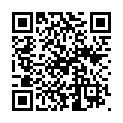 ссылка на документ(редакция № 5 на 23 сентября 2020 г.)МИНИСТЕРСТВО ЗДРАВООХРАНЕНИЯ ПРИДНЕСТРОВСКОЙ МОЛДАВСКОЙ РЕСПУБЛИКИПРИКАЗот 25 апреля 2016 г.
№ 201Об организации обязательных предварительных и периодических медицинских осмотров (обследований)Согласован:
Федерация профсоюзов Приднестровья
Министерство регионального развития Приднестровской Молдавской РеспубликиЗарегистрирован Министерством юстиции
Приднестровской Молдавской Республики 23 мая 2016 г.
Регистрационный № 7440В соответствии с Законом Приднестровской Молдавской Республики от 16 января 1997 года № 29-З "Об основах охраны здоровья граждан" (СЗМР 97-1) с изменениями и дополнениями, внесенными законами Приднестровской Молдавской Республики от 30 ноября 2000 года № 365-ЗИ (СЗМР 00-4), от 10 июля 2002 года № 152-ЗИД-III (САЗ 02-28), от 29 апреля 2003 года № 271-ЗИД-III (САЗ 03-18), от 30 июля 2004 года № 453-ЗИ-III (САЗ 04-31), от 10 марта 2006 года № 9-ЗИД-IV (САЗ 06-11), от 19 октября 2009 года № 885-ЗИД-IV (САЗ 09-43), от 30 декабря 2009 года № 931-ЗИ-IV (САЗ 10-1), от 7 марта 2013 года № 50-ЗИ-V (САЗ 13-9), Трудовым кодексом Приднестровской Молдавской Республики, введенным в действие Законом Приднестровской Молдавской Республики от 19 июля 202 года № 161-З-III (САЗ 02-28), с изменениями и дополнениями, внесенными законами Приднестровской Молдавской Республики от 7 июля 2003 года № 305-ЗИД-III (САЗ 03-28), от 1 октября 2003 года № 338-ЗД-III (САЗ 03-40), от 11 июня 2004 года № 424-ЗИ-III (САЗ 04-24), от 6 июля 2004 года № 441-ЗИ-III (САЗ 04-28), от 23 июля 2004 года № 442-ЗИД-III (САЗ 04-30), от 5 октября 2004 года № 475-ЗИД-III (САЗ 04-41), от 2 ноября 2004 года № 485-ЗИД-III (САЗ 04-45), от 17 декабря 2004 года № 505-ЗИ-III (САЗ 04-51), от 27 декабря 2004 года № 509-ЗИ-III (САЗ 05-1), от 10 марта 2006 года № 9-ЗИД-IV (САЗ 06-11), от 22 ноября 2006 года № 121-ЗД-IV (САЗ 06-48), от 27 декабря 2006 года № 139-ЗИ-IV (САЗ 07-1), от 26 марта 2007 года № 193-ЗИД-IV (САЗ 07-14), от 26 сентября 2007 года № 295-ЗИД-IV (САЗ 07-40), от 27 сентября 2007 года № 298-ЗИ-IV (САЗ 07-40), от 25 декабря 2007 года № 369-ЗИ-IV (САЗ 07-53), от 18 ноября 2008 года № 587-ЗИ-IV (САЗ 08-46), от 24 декабря 2008 года № 625-ЗИ-IV (САЗ 08-51), от 21 января 2009 года № 655-ЗИД-IV (САЗ 09-4), 8 апреля 2009 года № 710-ЗД-IV (САЗ 09-15), от 18 июня 2009 года № 781-ЗИ-IV (САЗ 09-25), от 6 августа 2009 года № 830-ЗИ-IV (САЗ 09-32), от 30 декабря 2009 года № 939-ЗИД-IV (САЗ 10-1), от 14 апреля 2010 года № 50-ЗД-IV (САЗ 10-15), от 4 июня 2010 года № 94-ЗИД-IV (САЗ 10-22), от 13 июля 2010 года № 128-ЗИ-IV (САЗ 10-28), от 27 мая 2011 года № 76-ЗИ-V (САЗ 11-21), от 6 июля 2011 года № 95-ЗИ-V (САЗ 11-27), от 22 ноября 2011 года № 207-ЗИ-V (САЗ 11-47), от 28 декабря 2011 года № 259-ЗД-V (САЗ 12-1), от 20 февраля 2012 года № 10-ЗД-V (САЗ 12-9), от 3 мая 2012 года № 58-ЗД-V (САЗ 12-19), от 31 июля 2012 года № 151-ЗИД-V (САЗ 12-32), от 16 ноября 2012 года № 223-ЗИ-V (САЗ 12-47), от 12 декабря 2012 года № 241-ЗИД-V (САЗ 12-51), от 16 января 2013 года № 3-ЗИ-V (САЗ 13-2), от 28 марта 2013 года № 83-ЗИ-V (САЗ 13-12), от 25 мая 2013 года № 106-ЗИД-V (САЗ 13-20), от 31 июля 2013 года № 177-ЗИД-V (САЗ 13-30), от 20 ноября 2013 года № 240-ЗИД-V (САЗ 13-46), от 27 ноября 2013 года № 250-ЗИД-V (САЗ 13-47), от 14 января 2014 года № 1-ЗИ-V (САЗ 14-3), от 17 апреля 2014 года № 86-ЗИД-V (САЗ 14-16), от 1 июля 2014 года № 123-ЗИ-V (САЗ 14-27), от 4 декабря 2014 года № 190-ЗИ-V (САЗ 14-49), от 4 декабря № 196-ЗИ-V (САЗ 14-49), от 30 июня 2015 № 104-ЗИ-V (САЗ 15-27), с целью определения соответствия состояния здоровья работника (освидетельствуемого) поручаемой ему работе и своевременного выявления начальных форм профессиональных заболеваний, ранних признаков воздействия вредных и (или) опасных производственных факторов на состояние здоровья работников, приказываю:1. Утвердить:а) Перечень вредных и (или) опасных производственных факторов, при наличии которых проводятся обязательные предварительные и периодические медицинские осмотры (обследования) согласно Приложению № 1 к настоящему Приказу;б) Перечень врачей-специалистов, участвующих в проведении обязательных предварительных и периодических медицинских осмотров (обследований), необходимые лабораторные и функциональные исследования для определения этиологических факторов в процессе труда, медицинских противопоказаний к допуску на работу, связанную с вредными и (или) опасными производственными факторами согласно Приложению № 2 к настоящему Приказу;в) Перечень тяжелых работ, работ с вредными и (или) опасными и иными особыми условиями труда, при выполнении которых проводятся обязательные предварительные и периодические медицинские осмотры (обследования) согласно Приложению № 3 к настоящему Приказу;г) Перечень врачей - специалистов, участвующих в проведении обязательных предварительных и периодических медицинских осмотров (обследований), необходимые лабораторные и функциональные исследования, медицинские противопоказания к допуску на работу в целях предупреждения заболеваний, несчастных случаев и обеспечения безопасности труда согласно Приложению № 4 к настоящему Приказу;д) Порядок проведения обязательных предварительных и периодических медицинских осмотров (обследований) работников, занятых на тяжелых работах и на работах с вредными и (или) опасными и иными особыми условиями труда согласно Приложению № 5 к настоящему Приказу;е) Перечень общих медицинских противопоказаний для приема на работу с вредными и опасными производственными факторами и работами согласно Приложению № 6 к настоящему Приказу.2. Руководителям организаций здравоохранения руководствоваться настоящим Приказом при проведении обязательных предварительных и периодических медицинских осмотров (обследований) работников, занятых на тяжелых работах и на работах с вредными и (или) опасными и иными особыми условиями труда, производственными факторами.3. Ответственность за исполнение настоящего Приказа возложить на руководителей организаций здравоохранения.4. Контроль за исполнением настоящего Приказа возложить на заместителя министра здравоохранения Приднестровской Молдавской Республики Гончар А.Г.5. Настоящий Приказ вступает в силу со дня официального опубликования и распространяет свое действие на правоотношения, возникшие с 14 марта 2016 года.Министр Т. Скрыпникг. Тирасполь
25 апреля 2016 г.
№ 201Приложение № 1 к Приказу
Министерства здравоохранения
Приднестровской Молдавской Республики
от 25 апреля 2016 года № 201Перечень
вредных и (или) опасных производственных факторов, при выполнении которых проводятся обязательные предварительные и периодические медицинские осмотры (обследования)Приложение № 2 к Приказу
Министерства здравоохранения
Приднестровской Молдавской Республики
от 25 апреля 2016 года № 201Перечень врачей-специалистов, участвующих в проведении обязательных предварительных и периодичных медицинских осмотров (обследований), необходимые лабораторные и функциональные исследования для определения этиологических факторов в процессе труда, медицинских противопоказаний к допуску на работу, связанную с вредными и (или) опасными производственными факторамиПриложение № 3 к Приказу
Министерства здравоохранения
Приднестровской Молдавской Республики
т 25 апреля 2016 года № 201Перечень
тяжелых работ, работ с вредными и (или) опасными и иными особыми условиями труда при выполнении которых проводятся обязательные предварительные и периодические медицинские осмотры (обследования)* Примечание: Работники, выполняющие данные работы проходят обязательные предварительные и периодические медицинские осмотры (обследования) при наличии медицинской книжки.Приложение № 4 к Приказу
Министерства здравоохранения
Приднестровской Молдавской Республики
от 25 апреля 2016 года № 201Перечень врачей - специалистов, участвующих в проведении обязательных предварительных и периодических медицинских осмотров (обследований), необходимые лабораторные и функциональные исследования, медицинские противопоказания к допуску на работу в целях предупреждения заболеваний, несчастных случаев и обеспечения безопасности трудаПриложение № 5 к Приказу
Министерства здравоохранения
Приднестровской Молдавской Республики
от 25 апреля 2016 года № 201Порядок
проведения обязательных предварительных и периодических медицинских осмотров (обследований) работников, занятых на тяжелых работах и на работах с вредными и (или) опасными и иными особыми условиями труда, производственными факторами1. Настоящий Порядок определяет проведение обязательных предварительных и периодических медицинских осмотров (обследований) работников, занятых на тяжелых работах и на работах с вредными и (или) опасными и иными особыми условиями труда, производственными факторами (далее - Порядок).2. Обязательные предварительные медицинские осмотры (обследования) при поступлении на работу, проводятся с целью определения соответствия состояния здоровья работника (освидетельствуемого) поручаемой ему работе.3. Обязательные периодические медицинские осмотры (обследования) проводятся с целью:а) динамического наблюдения за состоянием здоровья работников, своевременного выявления начальных форм профессиональных заболеваний, ранних признаков воздействия вредных и (или) опасных производственных факторов на состояние здоровья работников, формирования групп риска;б) выявления общих заболеваний, являющихся медицинскими противопоказаниями для продолжения работы, связанной с воздействием вредных и (или) опасных производственных факторов;в) своевременного проведения профилактических и реабилитационных мероприятий, направленных на сохранение здоровья и восстановление трудоспособности работников.4. Частота проведения обязательных периодических медицинских осмотров (обследований) определяется территориальными органами санитарно-эпидемиологической службы совместно с работодателем, исходя из конкретной санитарно-гигиенической и эпидемиологической ситуации. Обязательные периодические медицинские осмотры (обследования) должны проводиться не реже, чем один раз в два года.5. Лица, не достигшие возраста 21 года, проходят обязательные периодические медицинские осмотры (обследования) ежегодно.6. В соответствии с медицинскими рекомендациями работники могут проходить внеочередные медицинские осмотры (обследования).7. Обязательные предварительные и периодические медицинские осмотры (обследования) работников проводят государственные лечебно-профилактические учреждения, а также лечебно-профилактические учреждения иной формы собственности, имеющие лицензию на указанный вид деятельности.Обязательные периодические медицинские осмотры (обследования) могут проводиться как в лечебно-профилактических учреждениях, так и непосредственно в организациях, имеющих оборудованные медицинские кабинеты для осмотра, при наличии в штате работников, подлежащих обязательным медицинским осмотрам (обследованиям), численностью не менее 50 (пятидесяти) человек, при соблюдении установленных санитарно-эпидемиологических требований.8. Предусмотренные настоящим положением медицинские осмотры (обследования) осуществляются за счет средств работодателя.9. Работодатель, совместно с территориальными органами санитарно-эпидемиологической службы, определяет перечень профессий (контингенты), связанных с вредными и (или) опасными производственными факторами и работами, при выполнении которых проводятся обязательные предварительные и периодические медицинские осмотры (обследования) (далее - Перечень профессий) (Приложение № 1 к настоящему Порядку) и составляет поименный список лиц подлежащих обязательному периодическому медицинскому осмотру (обследованию) (далее - Поименный список) (Приложение № 2 к настоящему Порядку), с указанием стажа работы, участков, цехов, производств, вредных работ и вредных и (или) опасных производственных факторов, оказывающих воздействие на работников. После согласования Поименного списка с территориальными органами санитарно-эпидемиологической службы, работодатель направляет его за 1 месяц до начала осмотра в лечебно-профилактическое учреждение, с которым заключен договор на проведение обязательных периодических медицинских осмотров (обследований).10. Лечебно-профилактическое учреждение, на основании полученного от работодателя Перечня профессий составляет Календарный план проведения обязательных медицинских осмотров (обследований) работников, занятых на вредных работах и на работах с вредными и опасными производственными факторами на очередной год (Приложение № 3 к настоящему Порядку) и доводит его до сведения работодателя.11. Руководитель лечебно-профилактического учреждения, осуществляющего обязательные предварительные и периодические медицинские осмотры (обследования), утверждает состав медицинской комиссии (далее - Комиссия). Председателем Комиссии должен быть врач-терапевт, членами Комиссии - врачи других специальностей. При наличии показаний, в состав Комиссии могут быть привлечены другие специалисты. Участие врача - психиатра необходимо только при проведении обязательных предварительных медицинских осмотров (обследований) при поступлении на работу.При проведении обязательных периодических медицинских осмотров (обследований) заключение психиатрического освидетельствования необходимо в случаях предусмотренных законодательством Приднестровской Молдавской Республики.Комиссия определяет виды и объемы необходимых исследований с учетом специфики действующих производственных факторов и медицинских противопоказаний к осуществлению или продолжению работы, на основании действующих нормативных правовых актов Министерства здравоохранения Приднестровской Молдавской Республики.12. При устройстве на работу, работнику работодателем выдается направление на прохождение обязательного предварительного медицинского осмотра (обследования) (далее - Направление) (Приложение № 4 к настоящему Порядку) в лечебно-профилактическое учреждение, с которым заключен договор на проведение обязательных предварительных и периодических медицинских осмотров (обследований).13. В лечебно-профилактическое учреждение работник предоставляет Направление, выданное работодателем, паспорт или другой документ, удостоверяющий личность, военнообязанные - военный билет (приписное свидетельство).Работники отдельных профессий, производств и организаций, указанных в п.24 - п.38, Приложения № 3 настоящего Приказа, проходят обязательные предварительные и периодические медицинские осмотры (обследования) при наличии медицинской книжки.14. Работник проходит обязательный предварительный медицинский осмотр (обследование) в объеме, установленном Министерством здравоохранения Приднестровской Молдавской Республики для каждой профессии (Приложение № 2 к настоящему Приказу, Приложение № 4 к настоящему Приказу).Переход на другую работу по той же специальности (профессии) является продолжением трудовой деятельности, в этих случаях проводятся периодические осмотры в установленные сроки.15. Оформление результатов обязательных предварительных медицинских осмотров (обследований):а) после прохождения работником необходимого объема исследований, председатель Комиссии дает Заключение по обязательному предварительному медицинскому осмотру (обследованию) (далее - Заключение) (Приложение № 5 к настоящему Порядку) о допуске (не допуске) к работе, с указанием вредных и опасных производственных факторов;б) Заключение с подписью председателя Комиссии представляется работником работодателю;в) осмотр членами комиссии, лабораторные и инструментальные обследования, заключения о допуске (не допуске) к работе, должны быть отражены в "Медицинской карте амбулаторного больного" (форма № 025/у-05, утвержденная приказом МЗ и СЗ ПМР от 07.10.2005 г. № 479) или в медицинской книжке.16. Оформление результатов обязательных периодических медицинских осмотров (обследований):а) осмотр членами комиссии, лабораторные и инструментальные обследования, заключения о допуске (не допуске) к работе должны быть отражены в "Медицинской карте амбулаторного больного" (форма № 025/у-05, утвержденная приказом МЗ и СЗ ПМР от 07.10.2005 г. № 479) или в медицинской книжке, а результаты медицинского осмотра (обследования) отражаются в соответствующей графе Поименного списка;б) лечебно-профилактическое учреждение совместно с территориальными органами санитарно-эпидемиологической службы и представителем работодателя обобщает результаты проведенных обязательных периодических медицинских осмотров (обследований) работников и составляет Заключительный акт (Приложение № 6 к настоящему Порядку), в трех экземплярах.Заключительный акт в течение 30 календарных дней должен быть представлен лечебно-профилактическим учреждением работодателю, территориальному органу санитарноэпидемиологической службы. Один экземпляр остается в лечебно-профилактическом учреждении, в котором проводились обязательные периодические медицинские осмотры (обследования);в) работник информируется о результатах проведенного обязательного медицинского осмотра (обследования);г) в случае, если при проведении обязательного периодического медицинского осмотра (обследования) возникают подозрения на наличие у работника профессионального заболевания, лечебно-профилактическое учреждение направляет работника на консультацию к профпатологу, который проводит с целью установления диагноза комплексную диагностику с применением необходимых методов исследования и консультированием профильных специалистов. При необходимости, госпитализируют в профильное отделение республиканского лечебно-профилактического учреждения.После установления диагноза и наличия оснований для связи его с профессией, профпатолог направляет пакет документов в установленном порядке на Комиссию по установлению связи заболевания с профессией. Порядок работы и персональный состав Комиссии по установлению связи заболевания с профессией определяется приказом Министерства здравоохранения Приднестровской Молдавской Республики.д) при признании выявленного заболевания профессиональным, Комиссия по установлению связи заболевания с профессией в 3-дневный срок направляет Консультативное заключение по связи заболевания с профессией в лечебно-профилактическое учреждение для оформления документов на консилиум врачебной экспертизы жизнеспособности, и соответствующее извещение в территориальный орган санитарно-эпидемиологической службы и работодателю;е) лечебно-профилактическое учреждение в установленном порядке оформляет медицинские документы на консилиум врачебной экспертизы жизнеспособности для определения степени утраты профессиональной трудоспособности (в процентах) работникам, получившим профессиональное заболевание;ж) территориальные органы санитарно-эпидемиологической службы обобщают и анализируют результаты обязательных периодических медицинских осмотров (обследований), проведенных в течение года на административной территории, и представляют ежегодный отчет в установленном порядке в Республиканский орган санитарно-эпидемиологической службы, который в установленном порядке представляет отчет в Министерство здравоохранения Приднестровской Молдавской Республики.Приложение № 1 к Порядку
проведения обязательных предварительных
и периодических медицинских осмотров
(обследований) работников, занятых на
вредных работах и на работах с вредными
и (или) опасными производственными
факторамиПриложение № 2 к Порядку
проведения обязательных предварительных
и периодических медицинских осмотров
(обследований) работников, занятых на
вредных работах и на работах с вредными
и (или) опасными производственными
факторамиПриложение № 3 к Порядку
проведения обязательных предварительных
и периодических медицинских осмотров
(обследований) работников, занятых на
вредных работах и на работах с вредными
и (или) опасными производственными
факторамиПриложение № 4 к Порядку
проведения обязательных предварительных
и периодических медицинских осмотров
(обследований) работников, занятых на
вредных работах и на работах с вредными
и (или) опасными производственными
факторамиПриложение № 5 к Порядку
проведения обязательных предварительных
и периодических медицинских осмотров
(обследований) работников, занятых на
вредных работах и на работах с вредными
и (или) опасными производственными
факторамиПриложение № 6 к Порядку
проведения обязательных предварительных
и периодических медицинских осмотров
(обследований) работников, занятых на
вредных работах и на работах с вредными
и (или) опасными производственными
факторамиПриложение № 6 к Приказу
Министерства здравоохранения
Приднестровской Молдавской Республики
от 25 апреля 2016 года № 201Перечень
общих медицинских противопоказаний для приема на работу с вредными и опасными производственными факторами и работами1.Врожденные аномалии органов с выраженной недостаточностью их функций.2.Органические заболевания центральной нервной системы со стойкими выраженными нарушениями функций.3.Хронические психические заболевания и приравненные к ним состояния, подлежащие обязательному диспансерному динамическому наблюдению в психоневрологических диспансерах, эпилепсия с пароксизмальными расстройствами. (В случаях выраженных форм пограничных психических заболеваний, вопрос о пригодности решается комиссией психоневрологического учреждения индивидуально.4.Болезни эндокринной системы с выраженными нарушениями функций.5.Злокачественные новообразования (после проведенного лечения вопрос может решаться индивидуально, при отсутствии абсолютных противопоказаний).6.Все заболевания (во всех стадиях) системы крови (в том числе кроветворных органов).7.Гипертоническая болезнь 3 стадии.8.Болезни сердца с недостаточностью кровообращения.9.Хронические болезни легких с выраженной легочно-сердечной недостаточностью.10. Бронхиальная астма тяжелого течения с выраженными функциональными нарушениями дыхания и кровообращения.11. Активные формы туберкулеза любой локализации.12. Язвенная болезнь желудка и 12-перстной кишки с хроническим рецидивирующим течением и наклонностью к осложнениям.13. Циррозы печени и активные хронические гепатиты.14. Хронические болезни почек с явлениями почечной недостаточности.15. Коллагенозы.16. Болезни суставов со стойкими нарушениями их функций, мешающие выполнению обязанностей по профессии.17. Беременность и период лактации.18. Привычное невынашивание и аномалии плода в анамнезе у женщин, планирующих беременность.19. Нарушения менструальной функции, сопровождающиеся маточными кровотечениями.20. Глаукома декомпенсированная.1. Химические факторы1. Химические факторы1.1. Химические вещества, обладающие выраженными особенностями действия на организм1.1. Химические вещества, обладающие выраженными особенностями действия на организм1.1.1.Аллергены1.1.2.Канцерогены1.1.3.Опасные при воздействии на репродуктивную функцию1.1.4.Аэрозоли преимущественно фиброгенного и смешанного типа действий1.1.4.1.Кремния диоксид кристаллический (альфа-кварц, альфа-кристобалит, альфа-тридимит)1.1.4.2.Кремний содержащие аэрозоли:а) с содержанием кристаллического диоксида кремния (кварцит, динас, гранит, шамот, слюда-сырец, углеродная пыль, горючие кукерситные сланцы, медно-сульфидные руды и прочие);б) с содержанием аморфного диоксида кремния в виде аэрозоля дезинтеграции и конденсации (диатомит, кварцевое стекло, плавленый кварц, трепел и прочие);в) кремний карбид, кремний нитрид, волокнистый карбид кремния1.1.4.3.Силикатсодержащие пыли, силикаты, алюмосиликаты:1.1.4.3.1.Асбесты природные (хризотил, антофиллит, актинолит, тремолит, магнезиарфведсонит), синтетические, а также смешанные асбестопородные пыли, асбестоцемент, асбестобакелит, асбесторезина1.1.4.3.2.Глина, шамот, бокситы, нефелиновые сиениты, дистенсиллиманиты, оливин, апатиты, слюды, дуниты, известняки, бариты, инфузорная земля, туфы, пемзы перлит, форстерит; стекловолокно, стеклянная и минеральная вата, пыль стекла и стеклянных строительных материалов1.1.4.3.3.Цемент, хроммагнезит, аэрозоли железорудных и полиметаллических концентратов, металлургических агломератов1.1.4.4.Аэрозоли металлов (железо, алюминий)и их сплавов, образовавшиеся в процессе сухой шлифовки, получения металлических порошков1.1.4.5.Абразивные и абразивсодержащие (электрокорундов, карбида бора, альбора, карбида кремния), в т.ч. с примесью связующих1.1.4.6.Углеродные пыли:1.1.4.6.1.Антрацит и другие ископаемые угли и углепородные пыли1.1.4.6.2.Алмазы природные, искусственные, металлизированные1.1.4.6.3.Коксы - каменно-угольный, пековый, нефтяной, сленцевый1.1.4.6.4.Сажи черные промышленные1.1.4.7.Руды полиметаллические и содержащие цветные и редкие металлы1.1.4.8.Сварочные аэрозоли:а) содержащие марганец (20% и более), никель, хром, соединения фтора, бериллий, свинец и прочие, в т.ч.в сочетании с газовыми компонентами (озон, оксид азота и углерода);б) содержание менее 20% марганца, оксидов железа, алюминий, магний, титан, медь, цинк, молибден, ванадий, вольфрам и прочие, в т.ч. в сочетании с газовыми компонентами (озон, оксид азота и углерода)1.2. Вещества и соединения, объединенные химической структурой1.2. Вещества и соединения, объединенные химической структурой1.2.1.Азота неорганические соединения (аммиак, азотная кислота и прочие)1.2.2.Альдегиды алифатические (предельные, непредельные) и ароматические (формальдегиды, ацетальдегид, акролеин, бензальдегид, фталевый альдегид и прочие)1.2.3.Альдегидов и кетонов галогенопроизводные (хлорбензальдегид, фторацетон, хлорацетофенон и прочие)1.2.4.Алюминий, его сплавы и неорганические соединения1.2.5.Амиды органических кислот, анилиды и прочие производные (N, N-диметилформамид, диметилацетамид, капролактам, и прочие)1.2.6.Бериллий и его соединения1.2.7.Бор и его соединения (бора карбид, нитрид и прочие)1.2.7.1.Бороводороды1.2.8.Галогены:а) хлор, бром, йод, соединения с водородом, оксиды;б)фтор и его неорганические соединения1.2.9.Фосгены1.2.10.Гидразин и его производные (фенилгидразин, борингидрозин, диметилгидрозин (гептил)1.2.11.Диоксины1.2.12.Кадмий и его неорганические соединения1.2.13.Карбонилы металлов: никеля, кобальта, железа и прочие1.2.14.Кетоны алифатические и ароматические (ацетон, ацетофенон, метилэтилкетон и прочие)1.2.15.Кислоты органические (муравьиная, уксусная, пропионовая, масляная, валериановая, капроновая, щавелевая, адипиновая, акриловая, бензойная, нафтеновые и прочие);Кислот органических галогенопроизводные (хлоруксусная, трихлоруксусная, перфтормасляная, трихлорпропионовая и прочие);Кислот органических ангидриды, хлорангидрид бензойной кислоты и прочие1.2.16.Кислоты фталевая и терефталевая1.2.17.Кобальт, ванадий, молибден, вольфрам, ниобий, тантал и их соединения1.2.18.Кремния органические соединения (силаны)1.2.19.Марганец и его соединения1.2.20.Медь и ее соединенияСеребро, золото и их соединения1.2.21.Металлы щелочные и их соединения (натрий, калий, рубидий, цезий, гидроокись натрия, калия).Металлы щелочноземельные кальций, стронций, барий и их соединения, металлы редкоземельные (лантан, иттрий, скандий, церий и их соединения)1.2.22.Литий и его соединения1.2.23.Мышьяк и его неорганические и органические соединения1.2.24.Никель и его соединения1.2.25.Озон1.2.26.Окиси органические и перекиси (окись этилена, окись пропилена, эпихлоргидрин, гидроперекиси и прочие). Перекиси неорганические (пергидроль)1.2.27.Олово и его соединения1.2.28.Платиновые металлы и их соединения (рутений, родий, палладий, осмий, иридий, платина)1.2.29.Ртуть и ее соединения1.2.30.Свинец и его соединения:а) свинец и его неорганические соединения;б) свинца органические соединения (тетраэтилсвинец)1.2.31.Селен, теллур и их соединения1.2.32.Сера и ее соединения:а) серы оксиды, кислоты;б) меркаптаны (метилмеркаптан, этилмеркаптан и прочие);в) сероводород;г) сероуглерод;д) тетраметилтиурамдисульфид (тиурам Д)1.2.33.Спирты:а) алифатические (одноатомные и многоатомные), ароматические и их производные (этиловый, пропиловый, бутиловый, алилловый, бензиловый, этиленгликоль, пропиленгликоль, этилцеллозольв и прочие)б) спирт метиловый1.2.34.Сурьма и ее соединения1.2.35.Таллий, индий, галлий и их соединения1.2.36.Титан, цирконий, гафний, германий и их соединения1.2.37.Углерода оксид1.2.38.Углеводороды ароматические: бензол и его производные (толуол, ксилол, стирол и прочие)1.2.39.Углеводородов ароматических амино- и нитросоединения и их производные (анилин, м-, п-толуидин,N-метиланилин, нитро-, амино-, нитрохлорбензолы, нитро-, аминофенолы, тринитротолуол, фенилендиамины, хлоранилины, ксилидины, анизидины, N-фенил-альфа-нафтиламин и прочие)1.2.40.Изоцианаты (толуилендиизоцианат и прочие)1.2.41.О-толуидин, бензидин, бета-нафтиламин1.2.42.Углеводородов ароматических галогенпроизводные: хлорбензол, хлортолуол, бромбензол, хлорированные бифенилы, бензил хлористый, бензилиден хлористый, бензотрихлорид, бензотрифторид и прочие1.2.43.Углеводороды ароматические полициклические и их производные(нафталин, нафтолы, бенз(а)пирен, антрацен, бензантрон, бензантрацен, фенантрен и прочие)1.2.44.Углеводороды гетероциклические (фуран, фурфурол, пиридин и его соединения, пиразол, пиперидин, морфолин, альтакс, каптакс и прочие)1.2.45.Углеводороды предельные и непредельные:а) алифатические, алициклические, (метан, пропан, парафины, этилен, пропилен, ацетилен, циклогексан, терпены и прочие);б) дивинил;в) камфара, скипидар1.2.46.Углеводородов алифатических галогенпроизводные (дихлорэтан, четыреххлористый углерод, хлористый метилен, хлористый метил, хлороформ, бромэтил, трихлорэтилен, хлоропрен, перфторизобутилен и прочие). Винилхлорид1.2.47.Углеводородов алифатических, ациклических амино- и нитросоединения и их производные (метиламин, этиленимин, гексаметилендиамин, циклогексиламин и прочие)1.2.48.Фенол и его производные (хлорфенол, крезолы и прочие)1.2.49.Фосфор и его соединения:а) фосфор и его неорганические соединения (белый, красный фосфор), фосфин, фосфиды металлов, галогениды фосфора и прочиеб) органические соединения фосфора: три- крезилфосфат и прочие1.2.50.Хиноны и их производные (нафтохиноны, бензохиноны, гидрохинон, антрахинон и прочие)1.2.51.Хром, хром (VI) триоксид, хромовая кислота и ее соли (хроматы, бихроматы), соединения хрома и сплавы1.2.52.Цианистые соединения:а) цианистоводородная кислота, ее соли, галоген- и другие производные (цианистый калий, хлорциан, цианамид и прочие);б) нитрилы органических кислот (ацетонитрил, бензонитрил и прочие) акрилонитрил1.2.53.Цинк и его соединения1.2.54.Эфиры сложные:а) уксусной кислоты (этилацетат, бутилацетат и прочие);б) акриловой кислоты (метилакрилат, бутилакрилат, метилметакрилат и прочие);в) фталевой и терефталевой кислот (дибутилфталат, диметилтерифталат и прочие)1.3. Сложные химические смеси, композиции, химические вещества определенного назначения1.3. Сложные химические смеси, композиции, химические вещества определенного назначения1.3.1.Красители и пигменты органические: (азокрасители бензидиновые, фталоцианиновые, хлортиазиновые, антрахиноновые, триарилметановые, тиоиндигоидные, полиэфирные и прочие)1.3.2.Пестициды:1.3.2.1.Хлорорганические (метоксихлор, гептахлор, хлориндан, дихлор,гексахлорбензол, гексахлорциклогексан, дикофол, линдан и прочие)1.3.2.2.Фосфорорганические (метафос, метилэтилтиофос, меркаптофос, метилмеркаптофос, карбофос, М-81 рогор, дифлос, хлорофос, глифосфат, гардона, валексон, диазинон, диметоат, малатион, фурадан, паратион метил, фенитратион, хлорфенвиндан и прочие)1.3.2.3.Ртутьорганические (гранозан, меркурбензол и прочие)1.3.2.4.Производные карбаминовых кислот (которан, авадекс, дихлоральмочевина, метурин, фенурон, севин, манеб, дикрезил, ялан, эптам, карбатион, цинеб, карбофуран, карбосульфан, пиримикарб, тирам, манкоцеб, поликарбацин, десмедифам, фенмедифам и прочие)1.3.2.5.Производные хлорированных алифатических кислот (хлоруксусная кислота и прочие)1.3.2.6.Производные хлорбензойной кислоты1.3.2.7.Производные хлорфеноксиуксусной кислоты (2,4 Д (2,4-дихлорфеноксиуксусная кислота), 2,4 ДА (аминная соль 2,4-дихлорфеноксиуксусной кислоты), МЦПА (4-хлор-2-метилфеноксиуксусная кислота)1.3.2.8.Производные хлорфеноксимасляной кислоты1.3.2.9.Галоидозамещенные анилиды карбоновых кислот1.3.2.10.Производные мочевины и гуанидина1.3.2.11.Производные симтриазинов (1,3,5-тиазины (атразин, прометрин, тербутилазин и прочие)1.3.2.12.Гетероциклические соединения различных групп: зоокумарин, ратиндан, морестан, пирамин, тиазон1.3.2.13.Хлорацетоанилиды (ацетохлор, алахлор, метазахлор, метолахлор)1.3.2.14.Пиретроиды (бифентрин, перметрин, фенвалерат, лямбда-цыгалотрин, цыгалотрин, дельта-метрин и прочие)1.3.2.15.Производные сульфаниммочевины (хлорсульфурон, римсульфурон, хлорсульфоксим, метмульфуронметил, трибунуронметил, тифенсульфурон-метил и прочие)1.3.2.16.Азолы (бромуконазол, ципраконазол, пропиконазол, тритиконазол, триадименол, прохлораз, имозалил и прочие)1.3.3.Синтетические моющие средства (сульфанол, алкиламиды, Лоск, Ариель, Миф-Универсал, Тайд и прочие)1.3.4.Синтетические полимерные материалы: смолы, лаки, клеи, пластмассы, пресспорошки, волокна1.3.4.1.Аминопласты мочевиноформальдегидные (карбомидные) смолы; карбопласты1.3.4.2.Полиакрилаты: полиметакрилат (оргстекло, плексиглас), полиакрилонитрил, полиакриламид и прочие(производство)1.3.4.3.Полиамиды (капрон, нейлон и прочие)1.3.4.4.Поливинилхлорид (ПВХ, винипласты, перхлорвиниловая смола) (производство)1.3.4.5.Полиолефины (полиэтилены, полипропилены) (горячая обработка)1.3.4.6.Полисилоксаны (производство)1.3.4.7.Полистиролы (производство)1.3.4.8.Полиуретаны (пенополиуретан и прочие) (производство)1.3.4.9.Полиэфиры (лавсан и прочие) (производство)1.3.4.10.Угле- и органопластики, углеродные волокнистые материалы1.3.4.11.Фенопласты (фенолъная смола, бакелитовый лак и прочие) (производство)1.3.4.12.Фторопласты (политетрафторэтилен, тефлон и прочие) (производство и термическая переработка)1.3.4.13.Фурановые полимеры1.3.4.14.Эпоксидные полимеры (эпоксидные смолы, компаунды, клеи и прочие) - (производство и применение)1.3.5.Смесь углеводородов: нефти, бензины, керосин, мазуты, битумы, асфальты, каменноугольные и нефтяные смолы и пеки, возгоны каменноугольных смол и пеков, минеральные масла (неполностью очищенные минеральные масла, сланцевые смолы и масла)1.3.6.Газы шинного производства, вулканизационные1.3.7.Агрохимикаты:а) фосфорные удобрения (аммофос, нитрофоска и прочие)б) азотные удобрения (нитрат аммония - аммиачная селитра, нитраты натрия, калия, кальция и прочие)1.3.8.Фармакологические средства:1.3.8.1.Антибиотики (производство, применение)1.3.8.2.Противоопухолевые препараты (производство, применение)1.3.8.3.Сульфаниламиды (производство, применение)1.3.8.4.Гормоны (производство, применение)1.3.8.5.Витамины (производство, применение)1.3.8.6.Наркотики, психотропные препараты (производство)1.3.8.7.Лекарственные препараты, не вошедшие в пп. 1.3.8.1 - 1.3.8.6 (производство)2. Биологические факторы2. Биологические факторы2.1.Грибы-продуценты, белково-витаминные концентраты (БВК), кормовые дрожжи, комбикорма2.2.Ферментные препараты, биостимуляторы2.3.Аллергены для диагностики и лечения, компоненты и препараты крови, иммунобиологические препараты2.4.Инфицированный материал и материал, зараженный или подозрительный на зараженность микроорганизмами 3-4 групп патогенности (опасности) или гельминтами2.5.Материалы, зараженные или подозрительные на зараженность микроорганизмами 1-2 групп патогенности(опасности)2.6.Биологические токсины (яды животных, рыб, растений)2.7.Пыль животного и растительного происхождения (хлопка, льна, конопли, кенафа, джута, зерна, табака, древесины, торфа, хмеля, бумаги, шерсти, пуха, натурального шелка и прочие, в т.ч. с бактериальным загрязнением)3. Физические факторы3. Физические факторы3.1.Ионизирующие излучения. Радиоактивные вещества и другие источники ионизирующих излучений3.2.Неионизирующие излучения:3.2.1.Электромагнитное излучение оптического диапазона (излучение от лазеров III и IV классов опасности)3.2.2.Электромагнитное поле радиочастотного диапазона (10 кГц - 300 ГГц). Электрическое и магнитное поле промышленной частоты (50 Гц).Электростатическое и постоянное магнитное поле. Электромагнитное поле широкополосного спектра частот3.3.Ультрафиолетовое излучение3.4.Производственная вибрация:3.4.1.Локальная вибрация3.4.2.Общая вибрация3.5.Производственный шум3.6.Ультразвук (контактная передача)3.7.Инфразвук3.8.Пониженная температура воздуха:3.8.1.Общее охлаждение:а) при температуре воздуха в помещении ниже ПДУ на 8°С и более;б) на открытой территории при средней температуре в зимнее время от -10°С и ниже.3.9.Повышенная температура воздуха более чем на 4°С выше верхней границы допустимого уровня3.10.Тепловое излучение4. Факторы трудового процесса4. Факторы трудового процесса4.1. Физические перегрузки4.1. Физические перегрузки4.1.1.Подъем и перемещение груза вручную (масса груза в кг) в течение сменыа) подъем и перемещение тяжести (разовое):мужчины - более 30 кгженщины - более 10 кгб) постоянно в течение смены или при чередовании с другой работой:мужчины - более 15 кгженщины - более 7 кгСуммарная масса груза (в кг), перемещаемого в течение каждого часа смены:а) подъем с рабочей поверхности:мужчины - более 870женщины - более 350б) с пола:мужчины - более 435;женщины - более 175.Величина статической нагрузки за смену при удержании груза, приложение усилий (кгс.с):а) одной рукой:мужчины - более 36000женщины - от 22000б) двумя руками:мужчины более 70000женщины более 42000в) с участием мышц корпуса и ног:мужчины более 100000женщины более 600004.1.2.Работы, связанные:а) с локальными мышечными напряжениями преимущественно мышц кистей и пальцев рук (количество стереотипных движений за смену более 40000)б) с региональными мышечными напряжениями преимущественно мышц рук, плечевого пояса и ног (количество движений за смену более 20000)Работы, связанные с наклонами корпуса (более 30° от вертикали) более 100 раз за сменуПребывание в вынужденной рабочей позе (на коленях, на корточках и т.п.) свыше 25% времени смены4.2. Зрительно напряженные работы: прецизионные, работы с оптическими приборами и наблюдение за экраном4.2. Зрительно напряженные работы: прецизионные, работы с оптическими приборами и наблюдение за экраном4.2.1.Прецизионные работы с объектом различения до 0,3 мм4.2.2.Работы, связанные с объектом различения от 0,3 до 1 мм4.2.3.Работы с персональными электронно-вычислительными машинами (далее - ПЭВМ) лиц, которые более 50 (пятидесяти) процентов рабочего времени проводят за эксплуатацией ПЭВМ, при превышении предельно допустимого уровня электромагнитного поля широкополосного спектра частот (5Гц-2кГц, 2кГц-400кГц)4.3.Перенапряжение голосового аппарата, обусловленное профессиональной деятельностью№п/пВредные и (или) опасные производственныефакторыПеречень врачейспециалистовПериодичность осмотровЛабораторные и функциональные исследованияПериодичность исследованийМедицинские противопоказания1. Химические факторы1. Химические факторы1. Химические факторы1. Химические факторы1. Химические факторы1. Химические факторы1.1. Химические вещества, обладающие выраженными особенностями действия на организм1.1. Химические вещества, обладающие выраженными особенностями действия на организм1.1. Химические вещества, обладающие выраженными особенностями действия на организм1.1. Химические вещества, обладающие выраженными особенностями действия на организм1.1. Химические вещества, обладающие выраженными особенностями действия на организм1.1. Химические вещества, обладающие выраженными особенностями действия на организм1.1.1.Аллергены- терапевт-дерматовенеролог- гинеколог- отоларинголог- неврологпри поступлении на работуи в дальнейшем1 раз в год- флюорография легких- общий анализ крови (лейкоцитарная формула, эритроциты)при поступлении наработу и в дальнейшем1 раз в год- субатрофические изменения во всех отделах дыхательных путей; гиперпластический ларингит;- аллергические заболевания;- хронические рецидивирующие заболевания кожи;1.1.2.Канцерогены- терапевт-дерматовенеролог- гинеколог- отоларинголог- невролог- офтальмологпри поступлении на работуи в дальнейшем1 раз в год- флюорография легких- общий анализ крови(лейкоцитарная формула)при поступлении наработу и в дальнейшем1 раз в год- на работу связанную с бензолом, женщины не допускаются;- субатрофические изменения во всех отделах дыхательных путей; искривление носовой перегородки с нарушением функций носового дыхания;- хронический бронхит, хроническая пневмония;- хронические заболевания переднего отдела глаз (век, конъюктивиты, роговицы, слезовыводящих путей);- наличие опухолей любой локализации, даже в анамнезе;- содержание Hb > 130 г/л у мужчин и Hb > 120 г/л у женщин; L менее 7х10 в 9ст., тромбоцитов не менее 180.0 х 10 в 9 ст.;1.1.3.Опасные при воздействии на репродуктивную функцию- терапевт-дерматовенеролог- гинеколог- отоларинголог- неврологпри поступлении на работу и вдальнейшем 1 разв год- крупнокадровая флюорография легких- общий анализ крови (лейкоцитарная формула, эритороциты, ретикулоцитыпри поступлении наработу и в дальнейшем1 раз в год- на работу связанную с бензолом, женщины не допускаются;- содержание Hb > 130 г/л у мужчин и Hb > 120 г/л у женщин; L менее 7х10 в 9ст., тромбоцитов не менее 180.0 х 10 в 9 ст.;- офтальмологс базофильной зернистостью)- АЛК- общий анализ мочи- заболевания органов дыхания и сердечнососудистой системы;- хронические гиперпластические риниты, ларингиты;(копрофирин)- аллергические заболевания;- ФВД- доброкачественные опухоли любой локализации, даже в анамнезе;- нарушение половой функции, сопровождающиеся дисфункциональным маточным кровотечением;- токсикомания и наркомания;- хронические заболевания нервной системы;1.1.4.Аэрозоли преимущественно фиброгенного и смешанного типа действий- терапевт-дерматовенеролог- отоларинголог- офтальмологпри поступлении на работу и вдальнейшем 1 раз в 2 года- флюорография легкихпри поступлении наработу и в дальнейшем1 раз в 2 года- распространенные субатрофические изменения во всех отделах дыхательных путей; искривление носовой перегородки с нарушением функций носового дыхания;- хронические заболевания легочной системы, туберкулез легких;- хронические заболевания переднего отдела глаз (век, конъюктивиты, роговицы, слезовыводящих путей);- хронические рецидивирующие заболевания кожи;- аллергические заболевания;1.1.4.1.Кремния диоксид кристаллический (альфа-кварц, альфа-кристобалит, альфа-тридимит)- терапевт-дерматовенеролог- отоларинголог- офтальмологпри поступлении на работу и вдальнейшем 1 разв год- флюорография легкихпри поступлении наработу и в дальнейшем1 раз в год- распространенные субатрофические изменения во всех отделах дыхательных путей; искривление носовой перегородки с нарушением функций носового дыхания;- хронические заболевания бронхолегочной системы, туберкулез легких;- хронические заболевания переднего отдела глаз (век, конъюктивиты, роговицы, слезовыводящих путей);- хронические рецидивирующие заболевания кожи; - аллергические заболевания при работе с пылью животного и растительного происхождения, металлов аллергенов;1.1.4.2.Кремний содержащие аэрозоли:а) с содержанием кристаллического диоксида кремния (кварцит, динас, гранит, шамот, слюда-сырец, углеродная пыль, горючие кукерситные сланцы, медносульфидные руды и прочие);б) с содержанием аморфного диоксида кремния в виде аэрозоля дезинтеграции и конденсации (диатомит, кварцевое стекло, плавленый кварц, трепел и прочие);в) кремний карбид, кремний нитрид, волокнистый карбид кремния1.1.4.3.Силикатосодержащие пыли, силикаты, алюмосиликаты:- терапевт-дерматовенеролог- отоларинголог- офтальмологпри поступлении на работу и вдальнейшем 1 разв год- флюорография легких- ФВДпри поступлении наработу и в дальнейшем1 раз в год- распространенные субатрофические изменения во всех отделах дыхательных путей; искривление носовой перегородки с нарушением функций носового дыхания; - хронические заболевания легочной системы, туберкулез легких;- хронические заболевания переднего отдела глаз (век, конъюктивиты, роговицы, слезовыводящих путей);- хронические рецидивирующие заболевания кожи;1.1.4.3.1.Асбесты природные (хризотил, антофиллит, актинолит, тремолит, магнезиарфведсонит), синтетические, а также смешанные асбестопородные пыли, асбестоцемент, асбестобакелит, асбесторезина1.1.4.3.2.Глина, шамот, бокситы, нефелиновые сиениты, дистенсиллиманиты, оливин, апатиты, слюды, дуниты, известняки, бариты, инфузорная земля, туфы, пемзы перлит, форстерит; стекловолокно, стеклянная и минеральная вата, пыль стекла и стеклянных строительных материалов1.1.4.3.3.Цемент, хроммагнезит, аэрозоли железорудныхи полиметаллических концентратов, металлургических агломератов1.1.4.4.Аэрозоли металлов (железо, алюминий)и их сплавов, образовавшиеся в процессе сухой шлифовки, получения- терапевт-дерматовенеролог- отоларинголог- офтальмологпри поступлении на работу и в дальнейшем1 раз в год- флюорография легких- ФВДпри поступлении наработу и в дальнейшем 1 раз в год- распространенные субатрофические изменения во всех отделах дыхательных путей; искривление носовой перегородки с нарушением функций носового дыхания;металлических порошков- хронические заболевания легочной системы, туберкулез легких;- хронические заболевания переднего отдела глаз (век, конъюктивиты, роговицы, слезовыводящих путей);- хронические рецидивирующие заболевания кожи;1.1.4.5.Абразивные и абразивсодержащие (электрокорундов, карбида бора, альбора, карбида кремния), в т.ч.с примесью связующих- терапевт-дерматовенеролог- отоларинголог- офтальмологпри поступлении на работу и вдальнейшем1 раз в 2 года- флюорография легкихпри поступлении наработу и в дальнейшем 1 раз в 2 года- распространенные субатрофические изменения во всех отделах дыхательных путей; искривление носовой перегородки с нарушением функций носового дыхания;- невролог- хронические заболевания легочной системы, туберкулез легких;- хронические заболевания переднего отдела глаз (век, конъюктивиты, роговицы, слезовыводящих путей);- хронические рецидивирующие заболевания кожи; - аллергические заболевания при работе с пылью животного и растительного происхождения, металлов аллергенов;1.1.4.6.Углеродные пыли:- терапевт-дерматовенеролог- отоларинголог- офтальмологпри поступлении на работу и вдальнейшем1 раз в год- флюорография легких- ФВДпри поступлении наработу и в дальнейшем1 раз в год- распространенные субатрофические изменения во всех отделах дыхательныхпутей; искривление носовой перегородки с нарушением функций носового дыхания;- хронические заболевания легочной системы, туберкулез легких;- хронические заболевания переднего отдела глаз (век, конъюктивиты, роговицы, слезовыводящих путей);- хронические рецидивирующие заболевания кожи;- аллергические заболевания при работе с пылью животного и растительного происхождения, металлов аллергенов;1.1.4.6.1.Антрацит и другие ископаемые угли и углепородные пыли1.1.4.6.2.Алмазы природные, искусственные, металлизированные1.1.4.6.3.Коксы - каменно-угольный, пековый, нефтяной, сланцевый1.1.4.6.4.Сажи черные промышленные1.1.4.7.Руды полиметаллические и содержащие цветные и редкие металлы- терапевт-оториноларингологпри поступлении на работу и вдальнейшем1 раз в 2 года- флюорография легких- общий анализ крови(эритроциты, тромбоциты)при поступлении наработу и в дальнейшем 1 раз в 2 года- хронический бронхит, бронхиальная астма, хроническая пневмония;1.1.4.8.Сварочные аэрозоли:а) содержащие марганец (20% и более), никель, хром, соединения фтора, бериллий, свинец и прочие, в т.ч. в сочетании с газовыми компонентами (озон, оксид азота и углерода);б) содержание менее 20% марганца, оксидов железа, алюминий, магний, титан, медь, цинк, молибден, ванадий, вольфрами прочие, в т.ч. в сочетании с газовыми компонентами (озон, оксид азота и углерода)- терапевт-дерматовенеролог- отоларинголог- офтальмолог- гинеколог- стоматолог (при воздействии сварочных аэрозолей, содержащих соединения фтора)при поступлении на работу и вдальнейшем1 раз в год- флюорография легких - рентгенография трубчатых костей (при воздействии сварочных аэрозолей, содержащих соединения фтора и стаж 7 лет) - общий анализ крови (лейкоцитарная формула при воздействии аэрозолей, содержащих металлы - аллергены: хром, никель, кобальт, бериллий, марганец и др.), количество лейкоцитов с базофильной зернистостью;- анализ крови (АЛК)- общий анализ мочи (копрофирин, при воздействии аэрозолей содержащих свинец)при поступлении наработу и в дальнейшем1 раз в год- субатрофические изменения во всех отделах дыхательных путей; искривление носовой перегородки с нарушением функций носового дыхания;- хронические заболевания легочной системы, туберкулез легких;- хронические заболевания переднего отдела глаз (век, конъюктивиты, роговицы, слезовыводящих путей);- хронические рецидивирующие заболевания кожи; - аллергические заболевания при работе с пылью животного и растительного происхождения, металлов аллергенов;1.2. Вещества и соединения, объединенные химической структурой1.2. Вещества и соединения, объединенные химической структурой1.2. Вещества и соединения, объединенные химической структурой1.2. Вещества и соединения, объединенные химической структурой1.2. Вещества и соединения, объединенные химической структурой1.2. Вещества и соединения, объединенные химической структурой1.2. Вещества и соединения, объединенные химической структурой1.2.1.Азота неорганические соединения(аммиак, азотная кислота и прочие)- терапевт- отоларингологпри поступлении на работу и вдальнейшем 1 разв год- флюорография легких- ФВДпри поступлении наработу и в дальнейшем1 раз в год- хронический бронхит, бронхиальная астма, бронхоэктазии;- субатрофические изменения во всех отделах дыхательных путей; апластический ларингит;1.2.2.Альдегиды алифатические (предельные, непредельные) и ароматические (формальдегиды, ацетальдегид, акролеин, бензальдегид, фталевый альдегид и прочие)- терапевт-дерматовенеролог-оториноларинголог- офтальмолог- гинекологпри поступлении на работу и вдальнейшем 1 раз в 2 года- крупнокадровая флюорография легких- ФВД- общий анализ крови(лейкоцитарная формула)при поступлении наработу и в дальнейшем1 раз в 2 года- субатрофические изменения во всех отделах дыхательных путей; искривление носовой перегородки с нарушением функций носового дыхания;- хронический бронхит, бронхиальная астма, хроническая пневмония;- хронические заболевания переднего отдела глаз (век, конъюктивиты, роговицы, слезовыводящих путей);- аллергические заболевания;1.2.3.Альдегидов и кетонов галогенопроизводные (хлорбензальдегид, фторацетон, хлорацетофенон и прочие)- терапевт-дерматовенеролог- отоларинголог- офтальмологпри поступлении на работу и вдальнейшем1 раз в 2 года- флюорография легкихпри поступлении наработу и в дальнейшем1 раз в 2 года- субатрофические изменения во всех отделах дыхательных путей; гиперпластический ларингит;- хронический бронхит, бронхиальная астма, хроническая пневмония; - хронические заболевания переднего отдела глаз (век, конъюктивиты, роговицы,слезовыводящих путей);- хронические, рецидивирующие заболевания кожи;1.2.4.Алюминий, его сплавы и неорганические соединения- терапевт-дерматовенеролог-оториноларинголог- офтальмологпри поступлении на работу и в дальнейшем1 раз в 2 года- флюорография легких- ЭКГ- общий анализ крови(лейкоцитарная формула)- общий анализ мочипри поступлении наработу и в дальнейшем1 раз в 2 года- общие медицинские противопоказания1.2.5.Амиды органических кислот, анилиды и прочие производные (N, N-диметилформамид, диметилацетамид, капролактам,и прочие)- терапевт- отоларингологпри поступлении на работу и вдальнейшем1 раз в год- флюорография легких- ФВДпри поступлении наработу и в дальнейшем1 раз в год- хронический бронхит, бронхиальная астма, бронхоэктазии;- субатрофические изменения во всех отделах дыхательных путей; гиперпластический ларингит;1.2.6.Бериллий и его соединения- терапевт-дерматовенеролог - отоларинголог - офтальмолог (при работе с растворимыми соединениями бериллия)при поступлении на работу и в дальнейшем1 раз в год- флюорография легких- ФВД- общий анализ крови(лейкоцитарная формула)при поступлении наработу и в дальнейшем1 раз в год- аллергические заболевания; - хронический бронхит, хроническаяпневмония;- хронические, рецидивирующие заболевания кожи;- субатрофические изменения во всех отделах дыхательных путей; гиперпластический ларингит (при работе с растворимыми соединениями);- хронические заболевания переднего отдела глаз (век, конъюктивиты, роговицы, слезовыводящих путей);1.2.7.Бор и его соединения (бора карбид, нитрид и прочие)- терапевт-дерматовенеролог- отоларингологпри поступлении на работу и в дальнейшем- флюорография легких- общий анализ крови(лейкоцитарная формула)при поступлении наработу и в дальнейшем 1 раз в год- аллергические заболевания;- хронический бронхит, хроническая пневмония;- хронические, рецидивирующие заболевания кожи;- офтальмолог- невролог1 раз в год- субатрофические изменения во всех отделах дыхательных путей; гиперпластический ларингит (при работе с растворимыми соединениями);- хронические заболевания переднего отдела глаз (век, конъюктивиты, роговицы, слезовыводящих путей);- заболевание периферической нервной системы;1.2.7.1.Бороводороды1.2.8.Галогены:а) хлор, бром, йод, соединения с водородом, оксиды;б) фтор и его неорганические соединения- терапевт-дерматовенеролог-оториноларинголог- невролог- стоматолог- офтальмолог- хирургпри поступлении на работу и в дальнейшем1 раз в год- крупнокадровая флюорография легких- ФВД- билирубин крови- АЛТпри поступлении наработу и в дальнейшем1 раз в год- распространенные субатрофические изменения во всех отделах дыхательных путей; гиперпластический ларингит;искривление носовой перегородки с нарушением функций носового дыхания;- хронический бронхит, бронхиальная астма, хроническая пневмония;- хронические, рецидивирующие заболевания кожи; - хронические заболевание периферической нервной системы;- хронические заболевания переднего отдела глаз (век, конъюктивиты, роговицы, слезовыводящих путей);- заболевания полости рта (хронический гингивит, стоматит, пародонтит и др.)1.2.9.Фосгены- терапевт-дерматовенеролог- отоларинголог- офтальмологпри поступлении на работу и в дальнейшем1 раз в 2 года- крупнокадровая флюорография легкихпри поступлении наработу и в дальнейшем1 раз в 2 года- субатрофические изменения во всех отделах дыхательных путей; гиперпластический ларингит; - хронический бронхит, бронхиальная астма, хроническая пневмония;- хронические заболевания переднего отдела глаз (век, конъюктивиты, роговицы, слезовыводящих путей);- хронические, рецидивирующие заболевания кожи;1.2.10.Гидразин и его производные (фенилгидразин, борингидрозин, диметилгидрозин (гептил)- терапевт-дерматовенеролог- невролог- гинекологпри поступлении на работу и вдальнейшем1 раз в год- флюорография легких - анализ крови (АЛТ, билирубин)при поступлении наработу и в дальнейшем1 раз в год- хронические заболевания печени ижелчевыводящих системы;- заболевание органов дыхания и сердечнососудистой системы, препятствующие работе в противогазе;- хронические, рецидивирующие заболевания кожи;1.2.11.Диоксины- терапевт-дерматовенеролог- отоларинголог- офтальмологпри поступлении на работу и в дальнейшем1 раз в год- крупнокадровая флюорография легкихпри поступлении наработу и в дальнейшем1 раз в год- субатрофические изменения во всех отделах дыхательных путей; гиперпластический ларингит; - хронический бронхит, бронхиальная астма, хроническая пневмония;- хронические заболевания переднего отдела глаз (век, конъюктивиты, роговицы, слезовыводящих путей);- хронические, рецидивирующие заболевания кожи;1.2.12.Кадмий и его неорганические соединения- терапевт-дерматовенеролог- гинеколог- оториноларинголог- неврологпри поступлении на работу и в дальнейшем1 раз в год- крупнокадровая флюорография легких - общий анализ крови(лейкоцитарная формула) - ФВД (в пылевых профессиях)при поступлении наработу и в дальнейшем1 раз в год- заболевание органов дыхания и сердечнососудистой системы, препятствующие работе в противогазе;- хронические гиперпластические риниты, ларингиты (при работе в производстве никеля электрическим способом);- аллергические заболевания;- доброкачественные опухоли любой локализации, даже в анамнезе;- хронические заболевания легких (при работе в производстве никеля);- заболевание периферической нервной системы;1.2.13.Карбонилы металлов: никеля, кобальта, железа и прочие1.2.14.Кетоны алифатические и ароматические (ацетон, ацетофенон, метилэтилкетон и прочие)1.2.15.Кислоты органические (муравьиная, уксусная, пропионовая, масляная, валериановая, капроновая, щавелевая, адипиновая, акриловая, бензойная, нафтеновые и прочие);- терапевт-дерматовенеролог- оториноларинголог- неврологпри поступлении на работу и вдальнейшем 1 раз в 2 года- флюорография легких- общий анализ крови(эритроциты, лейкоцитарная формула)при поступлении наработу и в дальнейшем1 раз в 2 года- субатрофические изменения во всех отделах дыхательных путей; гиперпластический ларингит; - хронический бронхит, бронхиальная астма, хроническая пневмония; - аллергические заболевания;Кислот органических галогенопроизводные(хлоруксусная, трихлоруксусная, перфтормасляная,трихлорпропионовая и прочие); Кислот органических ангидриды, хлорангидрид бензойной кислоты и прочие1.2.16.Кислоты фталевая и терефталевая- терапевт- невролог- отоларингологпри поступлении на работу ив дальнейшем 1 раз- флюорография легкихпри поступлении наработу и в дальнейшем 1 раз в 2 года- заболевание периферической нервной системы; - субатрофические изменения во всех отделах дыхательных путей; гиперпластический ларингит;- офтальмологв 2 года- хронический бронхит, бронхиальная астма, хроническая пневмония;- аллергические заболевания, в т. ч. кожи при работе с фталевым ангидридом;- хронические заболевания переднего отдела глаз (век, конъюктивиты, роговицы, слезовыводящих путей);1.2.17.Кобальт, ванадий, молибден, вольфрам, ниобий, тантал и их соединения- терапевт-дерматовенеролог- оториноларингологпри поступлении на работу и в дальнейшем1 раз в год- крупнокадровая флюорография легких - общий анализ крови(лейкоцитарная формула) - ФВД (в пылевых профессиях) - ЭКГ (при работе с кобальтом)при поступлении наработу и в дальнейшем1 раз в год- распространенные субатрофические изменения во всех отделах дыхательных путей; гиперпластический ларингит;- хронический бронхит, хроническая пневмония;- аллергические заболевания;- дистрофия миокарда любой этиологии (при работе с кобальтом);1.2.18.Кремния органические соединения(силаны)- терапевт-дерматовенеролог- оториноларингологпри поступлении на работу и вдальнейшем1 раз в 2 года- крупнокадровая флюорография легких - общий анализ крови(лейкоцитарная формула)при поступлении наработу и в дальнейшем1 раз в 2 года- распространенные субатрофические изменения во всех отделах дыхательных путей; гиперпластический ларингит; - хронический бронхит, бронхиальная астма, хроническая пневмония;- аллергические заболевания, при работе с замасливателями стекловолокна;1.2.19.Марганец и его соединения- терапевт-дерматовенеролог- оториноларинголог- неврологпри поступлении на работу и в дальнейшем1 раз в год- флюорография легких- общий анализ крови(лейкоцитарная формула) - ФВД (в пылевых профессиях)при поступлении наработу и в дальнейшем1 раз в год- хронические заболевание центральной или периферической нервной системы;- хронический бронхит, хроническая пневмония;1.2.20.Медь и ее соединенияСеребро, золото и их соединения- терапевт-дерматовенеролог- офтальмолог- оториноларингологпри поступлении на работу и в дальнейшем1 раз в год- крупнокадровая флюорография легких - общий анализ крови(лейкоцитарная формула)- ФВДпри поступлении наработу и в дальнейшем1 раз в год- аллергические заболевания, в т.ч. кожи; - хронический бронхит, бронхиальная астма, хроническая пневмония;- хронические заболевания переднего отдела глаз (век, конъюктивиты, роговицы, слезовыводящих путей);1.2.21.Металлы щелочные и их соединения (натрий, калий, рубидий, цезий, гидроокись натрия, калия).Металлы щелочноземельные кальций, стронций, барий и их соединения, металлы редкоземельные (лантан, иттрий, скандий, церий и их соединения)- терапевт- оториноларингологпри поступлении на работу и в дальнейшем1 раз в 2 года- крупнокадровая флюорография легких - общий анализ крови (эритроциты, тромбоциты)- ФВДпри поступлении наработу и в дальнейшем1 раз в 2 года- хронический бронхит, бронхиальная астма, хроническая пневмония;1.2.22.Литий и его соединения- терапевт-дерматовенеролог- офтальмолог- оториноларингологпри поступлении на работу и в дальнейшем1 раз в 2 года- флюорография легких- общий анализ крови(эритроциты, лейкоцитарнаяформула)- общий анализ мочи- ЭКГпри поступлении наработу и в дальнейшем1 раз в 2 года- общие медицинские противопоказания1.2.23.Мышьяк и его неорганические и органические соединения- терапевт-дерматовенеролог- оториноларинголог - неврологпри поступлении на работу и в дальнейшем1 раз в год- флюорография легкихпри поступлении наработу и в дальнейшем1 раз в год- распространенные субатрофические изменения во всех отделах дыхательных путей; искривление носовой перегородки с нарушением функций носового дыхания;- хронический бронхит, бронхиальная астма, хроническая пневмония;- хронические, рецидивирующие заболевания кожи; доброкачественные опухоли, любой локализации; - хронические заболевания периферической нервной системы;1.2.24.Никель и его соединения- терапевт-дерматовенеролог- оториноларинголог- гинекологпри поступлении на работу и в дальнейшем1 раз в год- крупнокадровая флюорография легких - общий анализ крови(лейкоцитарная формула)- ФВДпри поступлении наработу и в дальнейшем1 раз в год- заболевание органов дыхания и сердечнососудистой системы, препятствующие работе в противогазе;- хронические гиперпластические риниты, ларингиты (при работе в производстве никеля электрическим способом);- аллергические заболевания;- доброкачественные опухоли любой локализации, даже в анамнезе;- хронические заболевания легких (при работе в производстве никеля);1.2.25.Озон- терапевт-дерматовенеролог- оториноларинголог- неврологпри поступлении на работу и в дальнейшем1 раз в год- флюорография легких- общий анализ крови(лейкоцитарная формула)при поступлении наработу и в дальнейшем1 раз в год- хронические заболевания периферической нервной системы;- распространенные субатрофические изменения во всех отделах дыхательных путей; искривление носовой перегородки с нарушением функций носового дыхания;- хронический бронхит, бронхиальная астма, хроническая пневмония;- хронические заболевания переднего отдела глаз (век, конъюктивиты, роговицы, слезовыводящих путей);1.2.26.Окиси органические и перекиси (окись этилена, окись пропилена, эпихлоргидрин, гидроперекиси и прочие).Перекиси неорганические(пергидроль)- терапевт-дерматовенеролог- оториноларингологпри поступлении на работу и в дальнейшем1 раз в 2 года- распространенные субатрофические изменения во всех отделах дыхательных путей;- хронический бронхит, бронхиальная астма, хроническая пневмония;- хронические рецидивирующие заболевания кожи;1.2.27.Олово и его соединения- терапевт-дерматовенеролог- офтальмолог- оториноларингологпри поступлении на работу и в дальнейшем1 раз в 2 года- флюорография легких- общий анализ крови(эритроциты, лейкоцитарнаяформула)- общий анализ мочи- ЭКГпри поступлении наработу и в дальнейшем1 раз в 2 года- общие медицинские противопоказания1.2.28.Платиновые металлы и их соединения (рутений, родий, палладий, осмий, иридий, платина)- терапевт-дерматовенеролог- офтальмолог- оториноларингологпри поступлении на работу и в дальнейшем1 раз в год- флюорография легких- общий анализ крови(лейкоцитарная формула)- ФВДпри поступлении наработу и в дальнейшем1 раз в год- аллергические заболевания, в т.ч. кожи; - хронический бронхит, бронхиальная астма, хроническая пневмония;- хронические заболевания переднего отдела глаз (век, конъюктивиты, роговицы, слезовыводящих путей);1.2.29.Ртуть и ее соединения- терапевт-дерматовенеролог- невролог- стоматолог- гинекологпри поступлении на работу и в дальнейшем1 раз в год- крупнокадровая флюорография легких - общий анализ мочи (определение ртути)при поступлении наработу и в дальнейшем1 раз в год- хронические заболевания периферической нервной системы;- болезни зубов и челюстей (хронический гингивит, стоматит, пародонтит)- хронические, часто рецидивирующие заболевания кожи;1.2.30.Свинец и его соединения: а) свинец и его неорганические соединения;б) свинца органические соединения(тетраэтилсвинец)- терапевт- неврологпри поступлении на работу и в дальнейшем1 раз в год- флюорография легких- общий анализ крови (лейкоцитарная формула, эритороциты, ретикулоциты с базофильной зернистостью)- АЛК- общий анализ мочи(копрофирин)при поступлении наработу и в дальнейшем1 раз в год- содержание Hb > 130 г/л у мужчин и Hb > 120 г/л у женщин; L менее 7х10 в 9ст.,- хронические заболевания периферической нервной системы;- хронические, часто обостряющиеся заболевания печени;1.2.31.Селен, теллур и их соединения- терапевт-дерматовенерологпри поступлении на работу и в дальнейшем1 раз в 2 года- флюорография легкихпри поступлении наработу и в дальнейшем 1 раз в 2 года- хронические, часто рецидивирующие заболевания кожи;- хронический бронхит, бронхиальная астма, хроническая пневмония;1.2.32.Сера и ее соединения:а) серы оксиды, кислоты;б) меркаптаны (метилмеркаптан, этилмеркаптан и прочие); в) сероводород;г) сероуглерод;д) тетраметилтиурамдисульфид (тиурам Д)- терапевт- офтальмолог- оториноларинголог- неврологпри поступлении на работу и в дальнейшем1 раз в год- крупнокадровая флюорография легких- ФВД- ЭКГпри поступлении наработу и в дальнейшем1 раз в год- распространенные субатрофические изменения во всех отделах дыхательных путей;- хронический бронхит, бронхиальная астма, хроническая пневмония;- хронические заболевания переднего отдела глаз (век, конъюктивиты, роговицы, слезовыводящих путей);- аллергические заболевания, в т.ч. кожи - при работе с металлсернистыми соединениями;- хронические заболевания периферической нервной системы;- заболевание органов дыхания и сердечнососудистой системы, препятствующие работе в противогазе;1.2.33.Спирты:а) алифатические (одноатомные и многоатомные), ароматические и их производные (этиловый, пропиловый, бутиловый, алилловый, бензиловый, этиленгликоль, пропиленгликоль, этилцеллозоль и прочие) б) спирт метиловый- терапевт- невролог- офтальмологпри поступлении на работу и в дальнейшем1 раз в 2 года- флюорография легких- исследование глазного днапри поступлении наработу и в дальнейшем1 раз в 2 года- заболевание зрительного нерва;- алкоголизм, наркомания, токсикомания;1.2.34.Сурьма и ее соединения- терапевт-дерматовенеролог- отоларингологпри поступлении на работу и в дальнейшем1 раз в 2 года- флюорография легкихпри поступлении наработу и в дальнейшем 1 раз в 2 года- распространенные субатрофические изменения во всех отделах дыхательных путей; гиперпластический ларингит;- хронические, часто обостряющиеся заболеваниябронхолегочного аппарата;- хронические рецидивирующие заболевания кожи;1.2.35.Таллий, индий, галлий и их соединения- терапевт-дерматовенеролог- оториноларинголог- офтальмологпри поступлении на работу и в дальнейшем1 раз в 2 года- флюорография легкихпри поступлении наработу и в дальнейшем 1 раз в 2 года- хронические заболевания периферической нервной системы;- болезни зубов и челюстей (хронический гингивит, стоматит, пародонтит, парадантоз);- стоматолог- распространенные субатрофические изменения во всех отделах дыхательных путей;- хронические заболевания переднего отдела глаз (век, конъюктивиты, роговицы, слезовыводящих путей);1.2.36.Титан, цирконий, гафний, германий и их соединения- терапевт-дерматовенеролог- оториноларингологпри поступлении на работу и в дальнейшем1 раз в год- крупнокадровая флюорография легких - общий анализ крови(лейкоцитарная формула) - ФВД (в пылевых профессиях)- ЭКГпри поступлении наработу и в дальнейшем1 раз в год- распространенные субатрофические изменения во всех отделах дыхательных путей; гиперпластический ларингит;- хронический бронхит, хроническая пневмония;- аллергические заболевания;- дистрофия миокарда любой этиологии;1.2.37.Углерода оксид- терапевт- невролог- эндокринологпри поступлении на работу и в дальнейшем1 раз в год- флюорография легкихпри поступлении наработу и в дальнейшем 1 раз в год- хронические заболевания периферической нервной системы;- заболевания щитовидной железы;1.2.38.Углеводороды ароматические:бензол и его производные (толуол, ксилол, стирол и прочие)- терапевт- невролог- гинекологпри поступлении на работу и в дальнейшем1 раз в год- флюорография легких- общий анализ крови (лейкоцитарная формула, эритроциты, ретикулоциты, тромбоциты)при поступлении наработу и в дальнейшем1 раз в год- на работу связанную с бензолом, женщины не допускаются;- содержание Hb > 130 г/л у мужчин иHb > 120 г/л у женщин; L менее 7х10 в9ст., тромбоцитов не менее 180.0 х 10 в 9 ст.; - доброкачественные опухоли половой сферы, при работе с бензолом;- нарушение половой функции сопровождающееся дисфункциональным маточным кровотечением;- токсикомании и наркомании;1.2.39.Углеводородов ароматических амино- и нитро- соединения и их производные (анилин, м-, п-толуидин, N-метиланилин, нитро-, амино-, нитрохлорбензолы, нитро-, аминофенолы, тринитротолуол,- терапевт- невролог- офтальмолог- урологпри поступлении на работу и в дальнейшем1 раз в год- флюорография легких- общий анализ крови(эритроциты)- билирубин крови- биомикроскопияпри поступлении наработу и в дальнейшем1 раз в год- содержание Hb > 130 г/л у мужчин и Hb > 120 г/л у женщин- хронические заболевания печени ижелчевыводящей системы;- катаракта (при контакте с нитропроизводными толуола);фенилендиамины, хлоранилины, ксилидины, анизидины, N-фенил- альфа-нафтиламин и прочие)(при контакте снитропроизводными толуола)- общий анализ мочи- хронические заболевания переднего отдела глаз (век, конъюктивиты, роговицы, слезовыводящих путей);- аллергические заболевания, в т.ч. кожи; - хронические воспалительные заболевания мочевого пузыря (для работающих на анилинокрасочных предприятиях);1.2.40.Изоцианаты (толуиленди- изоцианат и прочие)- терапевт-дерматовенеролог- неврологпри поступлении на работу и в дальнейшем1 раз в год- крупнокадровая флюорография легких - общий анализ крови (лейкоцитарная формула)при поступлении наработу и в дальнейшем1 раз в год- аллергические заболевания;1.2.41.О-толуидин, бензидин, бетанафтиламин- терапевт- невролог- офтальмолог- урологпри поступлении на работу и в дальнейшем1 раз в год- флюорография легких- общий анализ крови(эритроциты)- билирубин крови- биомикроскопия (при контакте снитропроизводными толуола)- общий анализ мочипри поступлении наработу и в дальнейшем1 раз в год- содержание Hb > 130 г/л у мужчин и Hb > 120 г/л у женщин- хронические заболевания печени ижелчевыводящей системы;- катаракта (при контакте с нитропроизводными толуола);- хронические заболевания переднего отдела глаз (век, конъюктивиты, роговицы, слезовыводящих путей);- аллергические заболевания, в т.ч. кожи; - хронические воспалительные заболевания мочевого пузыря (для работающих на анилинокрасочных предприятиях);1.2.42.Углеводородов ароматических галогенпроизводные: хлорбензол, хлор- толуол, бромбензол, хлорированные бифенилы, бензил хлористый, бензилиден хлористый, бензотрихлорид, бензотрифторид и прочие- терапевт- невролог- гинекологпри поступлении на работу и в дальнейшем1 раз в год- флюорография легких- общий анализ крови (лейкоцитарная формула, эритроциты, ретикулоциты, тромбоциты)при поступлении наработу и в дальнейшем1 раз в год- на работу связанную с бензолом, женщины не допускаются;- содержание Hb > 130 г/л у мужчин и Hb > 120 г/л у женщин; L менее 7х10 в 9ст., тромбоцитов не менее 180.0 х 10 в 9 ст.;- доброкачественные опухоли половой сферы, при работе с бензолом;- нарушение половой функции, сопровождающееся дисфункциональным маточным кровотечением;- токсикомании и наркомании;1.2.43.Углеводороды ароматические полициклические и их производные (нафталин, нафтолы, бенз(а)пирен, антрацен, бензантрон,- терапевт-дерматовенеролог- невролог- гинекологпри поступлении на работу и в дальнейшем1 раз в год- флюорография легких- общий анализ крови(лейкоцитарная формула)- билирубин в кровипри поступлении наработу и в дальнейшем 1 раз в год- хронические заболевания печени ижелчевыводящей системы;- хронические заболевания периферической нервной системы;бензантрацен, фенантрен и прочие)- АЛТ- аллергические заболевания, в т.ч. кожи; - жирная себорея, заболевание фолликулярного аппарата кожи;1.2.44.Углеводороды гетероциклические (фуран, фурфурол, пиридин и его соединения, пиразол, пиперидин, морфолин, альтакс, каптакс и прочие)- терапевт-дерматовенеролог- неврологпри поступлении на работу и в дальнейшем1 раз в 2 года- флюорография легкихпри поступлении наработу и в дальнейшем1 раз в 2 года- аллергические заболевания;- хронический бронхит, хроническая пневмония;1.2.45.Углеводороды предельные и непредельные:а) алифатические, алициклические, (метан, пропан, парафины, этилен, пропилен, ацетилен, циклогексан, терпены и прочие); б) дивинил;- терапевт-дерматовенеролог- оториноларинголог- офтальмолог- неврологпри поступлении на работу и в дальнейшем1 раз в год- крупнокадровая флюорография легких - общий анализ крови(лейкоцитарная формула)- ФВДпри поступлении наработу и в дальнейшем1 раз в год- гиперпластический ларингит;- хронический бронхит, бронхиальная астма, хроническая пневмония;- хронические заболевания почек; - хронические заболевания кожи, в т.ч.предраковые заболевания кожи (гиперкератозы, дискератозы);в) камфара, скипидар- хронические заболевания печени и желчевыводящей системы;- хронические заболевания периферической нервной системы;- хронические заболевания переднего отдела глаз (век, конъюктивиты, роговицы, слезовыводящих путей);- наркомания и токсикомания;1.2.46.Углеводородов алифатических галогенпроизводные (дихлорэтан, четыреххлористый углерод, хлористый метилен, хлористый метил, хлороформ, бромэтил, трихлорэтилен, хлоропрен, перфторизобутилен и прочие). Винилхлорид- терапевт-дерматовенеролог- гинеколог- неврологпри поступлении на работу и в дальнейшем1 раз в год- флюорография легких- общий анализ крови(лейкоцитарная формула)- билирубин в крови- АЛТпри поступлении наработу и в дальнейшем1 раз в год- полиневропатии;- хронические заболевания печени ижелчевыводящей системы;- заболевание органов дыхания и сердечнососудистой системы, препятствующие работе в противогазе;- хронические заболевания переднего отдела глаз (век, конъюктивиты, роговицы, слезовыводящих путей);1.2.47.Углеводородов алифатических, ациклических амино- и нитросоединения и их производные (метиламин, этиленимин, гексаметилендиамин, циклогексиламин и прочие)- терапевт- невролог- офтальмолог- урологпри поступлении на работу и в дальнейшем1 раз в год- флюорография легких- общий анализ крови(эритроциты)- билирубин крови- биомикроскопия (при контакте снитропроизводными толуола)при поступлении на работу и в дальнейшем 1 разв год- содержание Hb > 130 г/л у мужчин и Hb > 120 г/л у женщин- хронические заболевания печени ижелчевыводящей системы;- катаракта (при контакте с нитропроизводными толуола);- общий анализ мочи- хронические заболевания переднего отдела глаз (век, конъюктивиты, роговицы, слезовыводящих путей);- аллергические заболевания, в т.ч. кожи; - хронические воспалительные заболевания мочевого пузыря (для работающих на анилинокрасочных предприятиях);1.2.48.Фенол и его производные(хлорфенол, крезолы и прочие)- терапевт-дерматовенеролог- оториноларинголог- офтальмологпри поступлении на работу и в дальнейшем1 раз в 2 года- флюорография легких- ФВДпри поступлении наработу и в дальнейшем1 раз в 2 года- аллергические заболевания, в т.ч. кожи;- хронические заболевания верхних дыхательных путей и бронхолегочного аппарата; - хронические заболевания переднего отдела глаз (век, конъюктивиты, роговицы, слезовыводящих путей);1.2.49.Фосфор и его соединения:а) фосфор и его неорганические соединения (белый, красный фосфор), фосфин, фосфиды металлов, галогениды фосфора и прочиеб) органические соединения фосфора: трикрезилфосфат и прочие- терапевт-стоматолог- оториноларинголог- офтальмолог- неврологпри поступлении на работу и в дальнейшем1 раз в год- флюорография легких- рентгенограмма челюстей (при работе с желтым фосфором) 1 раз в три года при стаже более 5 лет - активность холинэстеразы плазмы (при контакте с фосфорорганическими соединениями)при поступлении наработу и в дальнейшем1 раз в год- хронические заболевания печени ижелчевыводящей системы;- хронические заболевания переднего отдела глаз (век, конъюктивиты, роговицы, слезовыводящих путей);- хронические заболевания периферической нервной системы;- хронические заболевания опорно-двигательного аппарата;- распространенные субатрофические изменения во всех отделах дыхательных путей;- болезни зубов и челюстей (хронический гингивит, стоматит, пародонтит, парадантоз);- хронический бронхит, бронхиальная астма, хроническая пневмония;1.2.50.Хиноны и их производные (нафтохиноны, бензохиноны, гидрохинон, антрахинон и прочие)- терапевт-дерматовенеролог- гинекологпри поступлении на работу и в дальнейшем1 раз в год- флюорография легких- общий анализ крови(эритроциты, ретикулоциты)при поступлении наработу и в дальнейшем 1 раз в год- хронические рецидивирующие заболевания кожи; - хронические часто обостряющиеся заболевания печени;1.2.51.Хром, хром (VI) триоксид, хромовая кислота и ее соли (хроматы, бихроматы), соединения хрома и сплавы- терапевт-дерматовенеролог- гинеколог- невролог- офтальмологпри поступлении на работу и в дальнейшем1 раз в год- флюорография легких - общий анализ крови (лейкоцитарная формула)при поступлении наработу и в дальнейшем1 раз в год- субатрофические изменения во всех отделах дыхательных путей; искривление носовой перегородки с нарушением функций носового дыхания;- хронический бронхит, хроническая пневмония;- хронические заболевания переднего отдела глаз (век, конъюктивиты, роговицы, слезовыводящих путей);- наличие опухолей любой локализации, даже в анамнезе;- аллергические заболевания, в т.ч. кожи;1.2.52.Цианистые соединения:а) цианистоводородная кислота, ее соли, галоген- и другие производные (цианистый калий, хлорциан, цианамид и прочие);б) нитрилы органических кислот (ацетонитрил, бензонитрил и прочиев) акрилонитрил- терапевт- офтальмологпри поступлении на работу и в дальнейшем1 раз в год- флюорография легкихпри поступлении наработу и в дальнейшем1 раз в год- заболевание органов дыхания и сердечнососудистой системы, препятствующие работе в противогазе;- хронические заболевания переднего отдела глаз (век, конъюктивиты, роговицы, слезовыводящих путей);1.2.53.Цинк и его соединения- терапевт-дерматовенеролог- оториноларинголог- офтальмологпри поступлении на работу и в дальнейшем1 раз в год- флюорография легких- общий анализ крови(лейкоцитарная формула)при поступлении наработу и в дальнейшем1 раз в год- заболевание органов дыхания и сердечнососудистой системы, препятствующие работе в противогазе;- заболевания пищеварительной системы; - малокровие;1.2.54Эфиры сложные:а) уксусной кислоты (этилацетат, бутилацетат и прочие); б) акриловой кислоты(метилакрилат, бутилакрилат, метилметакрилат и прочие);в) фталевой и терефталевой кислот (дибутилфталат, диметилтерифталат и прочие- терапевт-дерматовенеролог- оториноларингологпри поступлении на работу и в дальнейшем1 раз в год- флюорография легких- общий анализ крови(эритороциты, лейкоцитарнаяформула)- билирубин кровипри поступлении наработу и в дальнейшем1 раз в год- субатрофические изменения во всех отделах дыхательных путей; гиперпластический ларингит; - хронический бронхит, бронхиальная астма, хроническая пневмония;1.3. Сложные химические смеси, композиции, химические вещества определенного назначения1.3. Сложные химические смеси, композиции, химические вещества определенного назначения1.3. Сложные химические смеси, композиции, химические вещества определенного назначения1.3. Сложные химические смеси, композиции, химические вещества определенного назначения1.3. Сложные химические смеси, композиции, химические вещества определенного назначения1.3. Сложные химические смеси, композиции, химические вещества определенного назначения1.3. Сложные химические смеси, композиции, химические вещества определенного назначения1.3.1.Красители и пигменты органические: (азокрасители бензидиновые, фталоцианиновые, хлортиазиновые, антрахиноновые, триарилметановые, тиоиндигоидные, полиэфирные и прочие)- терапевт-дерматовенеролог- гинекологпри поступлении на работу и в дальнейшем1 раз в 2 года- флюорография легких- общий анализ крови(эритороциты, ретикулоциты)при поступлении наработу и в дальнейшем1 раз в 2 года- хронические рецидивирующие заболевания кожи; - хронические часто обостряющиеся заболевания печени;1.3.2Пестициды:- терапевт-дерматовенеролог- гинеколог- невролог- офтальмолог- стоматолог (при работе с ртутьорганическими пестицидами)при поступлении на работу и в дальнейшем1 раз в год- флюорография легких - активность холиэстеразы плазмы крови (при работе с ФОС, производными метил карбоновых кислот, результаты исследований сравнить с исходной активностью холинэстеразы до начала работыпри поступлении наработу и в дальнейшем1 раз в год- хронический бронхит, хроническая пневмония;- хронические заболевания переднего отдела глаз (век, конъюктивиты, роговицы, слезовыводящих путей);- аллергические заболевания, в т.ч. кожи;- хронические заболевания периферической нервной системы;1.3.2.1.Хлорорганические (метоксихлор, гептахлор, хлориндан, дихлор, гексахлор бензол, гексахлорциклогексан, дикофол, линдан и прочие)- терапевт-дерматовенеролог- гинеколог- невролог- офтальмолог- стоматолог (при работе с ртутьорганическими пестицидами)при поступлении на работу и в дальнейшем1 раз в год- флюорография легких - активность холиэстеразы плазмы крови (при работе с ФОС, производными метил карбоновых кислот, результаты исследований сравнить с исходной активностью холинэстеразы до начала работыпри поступлении наработу и в дальнейшем1 раз в год- хронический бронхит, хроническая пневмония;- хронические заболевания переднего отдела глаз (век, конъюктивиты, роговицы, слезовыводящих путей);- аллергические заболевания, в т.ч. кожи;- хронические заболевания периферической нервной системы;1.3.2.2.Фосфорорганические (метафос, метилэтилтиофос, меркаптофос, метилмеркаптофос, карбофос, М-81 рогор, дифлос, хлорофос, глифосфат, гардона, валексон, диазинон, диметоат, малатион, фурадан, паратион метил, фенитратион, хлорфенвиндан и прочиес пестицидами)- ртуть в моче (при работе с ртутьорганическими соединениями)- метгемоглобин (при работе- распространенные субатрофические изменения всех отделов верхних дыхательных путей;- неврит слуховых нервов1.3.2.3.Рутьорганические (гранозан, меркурбензол и прочиес нитрфенольным соединениями)1.3.2.4.Производные карбаминовых кислот (которан, авадекс, дихлоральмочевина, метурин, фенурон, 38евин, манеб, дикрезил, ялан, эптам, карбатион, цинеб, карбофуран, карбосульфан, пиримикарб, тирам, манкоцеб, поликарбацин, десмедифам, фенмедифам и прочие-билирубин-АЛТ- общий анализ мочи (при работе со всеми пестицидами)1.3.2.5.Производные хлорированных алифатических кислот(хлоруксусная кислота и прочие)1.3.2.6.Производные хлорбензойной кислоты1.3.2.7.Производные хлорфенокси уксусной кислоты (2,4 Д (2,4 - дихлорфеноксиуксусная кислота), 2,4 ДА (аминная соль 2,4-дихлорфеноксиуксуснойкислоты), МЦПА (4-хлор-2-метилфеноксиуксусная кислота)1.3.2.8.Производныехлорфеноксимасляной кислоты1.3.2.9.Галоидозамещенные анилиды карбоновых кислот1.3.2.10.Производные мочевины и гуанидина1.3.2.11.Производные симтриазинов(1,3,5-тиазины (атразин, прометрин, тербутилазин и прочие)1.3.2.12.Гетероциклические соединения различных групп: зоокумарин, ратиндан, морестан, пирамин, тиазон1.3.2.13.Хлорацетоанилиды (ацетохлор, алахлор, метазахлор, метолахлор)1.3.2.14.Пиретроиды (бифентрин, перметрин, фенвалерат, лямбдацыгалотрин, цыгалотрин, дельтаметрин и прочие)1.3.2.15.Производные сульфаниммочевины (хлорсульфурон, римсульфурон, хлорсульфоксим, метмульфуронметил,трибунуронметил, тифенсульфуронметил и прочие)1.3.2.16.Азолы (бромуконазол, ципраконазол, пропиконазол, тритиконазол, триадименол, прохлораз, имозалил и прочие)1.3.3.Синтетические моющие средства(сульфанол, алкиламиды, Лоск, Ариель, Миф-Универсал,Тайд и прочие)- терапевт-дерматовенеролог- оториноларингологпри поступлении на работу и в дальнейшем1 раз в год- флюорография легких- общий анализ крови(лейкоцитарная формула)при поступлении наработу и в дальнейшем1 раз в год- субатрофические изменения во всех отделах дыхательных путей; гиперпластический ларингит; - хронический бронхит, бронхиальная астма, хроническая пневмония;- аллергические заболевания, в т.ч. кожи;1.3.4.Синтетические полимерные материалы: смолы, лаки, клеи, пластмассы, пресспорошки, волокна- терапевт- неврологпри поступлении на работу и в дальнейшем1 раз в год- флюорография легких- общий анализ крови(эритороциты, лейкоцитарная формула, тромбоциты)при поступлении наработу и в дальнейшем1 раз в год- аллергические заболевания при работе с полиэфирными смолами и лаками;- содержание Hb > 130 г/л у мужчин и Hb > 120 г/л у женщин; L менее 7х10 в 9ст., тромбоцитов не менее 180.0 х 10 в 9 ст.;1.3.4.1.Аминопластымочевиноформальдегидные (карбомидные) смолы; карбопласты- терапевт-дерматовенеролог- оториноларинголог- офтальмолог- гинекологпри поступлении на работу и в дальнейшем1 раз в год- флюорография легких- общий анализ крови(лейкоцитарная формула)при поступлении наработу и в дальнейшем1 раз в год- аллергические заболевания, в т.ч. кожи;- хронические заболевания верхних дыхательных путей и бронхолегочного аппарата;- хронические заболевания переднего отдела глаз (век, конъюктивиты, роговицы, слезовыводящих путей);1.3.4.2.Полиакрилаты: полиметакрилат(оргстекло, плексиглас), полиакрилонитрил, полиакриламид и прочие (производство)- терапевт-дерматовенеролог- оториноларинголог- неврологпри поступлении на работу и в дальнейшем1 раз в 2 года- флюорография легких- общий анализ крови (лейкоцитарная формула, эритроциты)при поступлении наработу и в дальнейшем1 раз в 2 года- аллергические заболевания;- субатрофические изменения во всех отделах дыхательных путей; гиперпластический ларингит; - хронический бронхит, бронхиальная астма, хроническая пневмония;1.3.4.3.Полиамиды (капрон, нейлон и прочие)- терапевт-дерматовенеролог- оториноларингологпри поступлении на работу и в дальнейшем1 раз в 2 года- флюорография легких- общий анализ крови (эритроциты лейкоцитарная формула (при рабате с гексаметилендиамином)при поступлении наработу и в дальнейшем1 раз в 2 года- субатрофические изменения во всех отделах дыхательных путей; гиперпластический ларингит; - хронический бронхит, бронхиальная астма, хроническая пневмония;- аллергические заболевания при контактес гексаметилендиамином;1.3.4.4.Поливинилхлорид (ПВХ, винипласты, перхлорвиниловая смола) (производство)- терапевт-дерматовенеролог- хирург- неврологпри поступлении на работу и в дальнейшем1 раз в год- флюорография легких- общий анализ крови(эритороциты, лейкоцитарнаяформула)- билирубин- АЛТ- рентгенография костей 1 раз в 3 года, при стаже более10 летпри поступлении наработу и в дальнейшем1 раз в год- облитерирующий эндертериит, болезнь Рейно, периферический ангиоспазм;- распространенные субатрофические ; изменения во всех отделах дыхательных путей- аллергические заболевания;1.3.4.5.Полиолефины (полиэтилены, полипропилены) (горячая обработка)- терапевт-невролог- оториноларингологпри поступлении на работу и в дальнейшем1 раз в 2 года- флюорография легкихпри поступлении наработу и в дальнейшем 1 раз в 2 года- аллергические заболевания;1.3.4.6.Полисилоксаны (производство)- терапевт-дерматовенеролог- оториноларинголог- неврологпри поступлении на работу и в дальнейшем1 раз в год- флюорография легких- общий анализ крови(лейкоцитарная формула)при поступлении наработу и в дальнейшем 1 раз в год- субатрофические изменения во всех отделах дыхательных путей; гиперпластический ларингит;- аллергические заболевания;- хронические рецидивирующие заболевания кожи;1.3.4.7.Полистиролы (производство)- терапевт- неврологпри поступлении на работу и в дальнейшем1 раз в 2 года- флюорография легких- общий анализ крови(эритороциты, лейкоцитарная формула, тромбоциты)при поступлении наработу и в дальнейшем1 раз в 2 года- аллергические заболевания при работе с полиэфирными смолами и лаками, при горячей прессовке пластмасс- содержание Hb > 130 г/л у мужчин и Hb > 120 г/л у женщин; L менее 7х10 в 9ст., тромбоцитов не менее 180.0 х 10 в 9 ст.;1.3.4.8.Полиуретаны (пенополиуретан и прочие) (производство)- терапевт-дерматовенеролог- неврологпри поступлении на работу и в дальнейшем1 раз в год- флюорография легких- общий анализ крови(лейкоцитарная формула)при поступлении наработу и в дальнейшем 1 раз в год- аллергические заболевания;1.3.4.9.Полиэфиры (лавсан и прочие) (производство)- терапевт-дерматовенеролог- оториноларинголог- неврологпри поступлении на работу и в дальнейшем1 раз в год- флюорография легких- общий анализ крови(лейкоцитарная формула)при поступлении наработу и в дальнейшем1 раз в год- субатрофические изменения во всех отделах дыхательных путей; гиперпластический ларингит;- аллергические заболевания;- хронические рецидивирующие заболевания кожи;1.3.4.10.Угле- и органопластики, углеродные волокнистые материалы- терапевт-дерматовенеролог- оториноларинголог- неврологпри поступлении на работу и в дальнейшем1 раз в год- флюорография легких- общий анализ крови(лейкоцитарная формула)при поступлении наработу и в дальнейшем1 раз в год- субатрофические изменения во всех отделах дыхательных путей; гиперпластический ларингит;- аллергические заболевания;- хронические рецидивирующие заболевания кожи;1.3.4.11.Фенопласты (фенолъная смола, бакелитовый лак и прочие) (производство)- терапевт-дерматовенеролог- оториноларинголог- невролог- офтальмологпри поступлении на работу и в дальнейшем1 раз в год- крупнокадровая флюорография легкихпри поступлении наработу и в дальнейшем1 раз в год- субатрофические изменения во всех отделах дыхательных путей; гиперпластический ларингит; искривление носовой перегородки с нарушением функций носового дыхания;- хронические рецидивирующие заболевания кожи;1.3.4.12.Фторопласты(политетрафторэтилен, тефлон- терапевт-дерматовенеролог- оториноларинголог- невролог- офтальмологпри поступлении на работу и в дальнейшем1 раз в год- крупнокадровая флюорография легкихпри поступлении наработу и в дальнейшем1 раз в год- субатрофические изменения во всех отделах дыхательных путей; гиперпластический ларингит; искривление носовой перегородки с нарушением функций носового дыхания;- хронические рецидивирующие заболевания кожи;и прочие) (производство и термическая переработка)- хронический бронхит, бронхиальная астма, хроническая пневмония;- хронические заболевания переднего отдела глаз (век, конъюктивиты, роговицы, слезовыводящих путей);- хронические заболевания периферической нервной системы;1.3.4.13.Фурановые полимеры- терапевт-дерматовенеролог- отоларинголог- офтальмологпри поступлении на работу и в дальнейшем1 раз в 2 года- флюорография легкихпри поступлении наработу и в дальнейшем1 раз в 2 года- гиперпластический ларингит;- хронические заболевания переднего отдела глаз (век, конъюктивиты, роговицы, слезовыводящих путей);- хронические рецидивирующие заболевания кожи;1.3.4.14.Эпоксидные полимеры (эпоксидные смолы, компаунды, клеи и прочие) - (производство и применение)- терапевт-дерматовенеролог- неврологпри поступлении на работу и в дальнейшем1 раз в год- флюорография легких- общий анализ крови(лейкоцитарная формула)при поступлении наработу и в дальнейшем 1 раз в год- аллергические заболевания;1.3.5.Смесь углеводородов: - нефти, бензины, керосин, мазуты, битумы, асфальты, каменноугольные и нефтяные смолы и пеки, возгоны каменноугольных смол и пеков, минеральные масла (неполностью очищенные минеральные масла, сланцевые смолы и масла)- терапевт-дерматовенеролог- невролог- офтальмологпри поступлении на работу и в дальнейшем1 раз в 2 года- флюорография легких- общий анализ крови(лейкоцитарная формула)- ФВДпри поступлении наработу и в дальнейшем1 раз в 2 года- гиперпластический ларингит;- хронический бронхит, бронхиальная астма,хроническая пневмония- хронические заболевания почек;- хронические заболевания кожи, в т.ч. предраковые заболевания кожи (гиперке ратозы, дискератозы);- хронические заболевания печени и желчевыводящей системы;- хронические заболевания периферической нервной системы;- хронические заболевания переднего отдела глаз (век, конъюктивиты, роговицы, слезовыводящих путей);- наркомания и токсикомания;1.3.6.Газы шинного производства, вулканизационные- терапевт-дерматовенеролог- неврологпри поступлении на работу и в дальнейшем1 раз в 2 года- флюорография легких- общий анализ крови(эритороциты, лейкоцитарнаяформула)- билирубин,- АЛТпри поступлении наработу и в дальнейшем1 раз в 2 года- хронический бронхит, хроническая пневмония; - аллергические заболевания;1.3.7.Агрохимикаты:а) фосфорные удобрения (аммофос, нитрофоска и прочие) б) азотные удобрения (нитрат аммония - аммиачная селитра, нитраты натрия, калия, кальция и прочие)- терапевт-дерматовенеролог- гинеколог- невролог- офтальмолог- стоматолог (при работе с ртутьорганическими пестицидами)при поступлении на работу и в дальнейшем1 раз в год- флюорография легких - активность холиэстеразы плазмы крови (при работе с ФОС, производными метил карбоновых кислот, результаты исследований сравнить с исходной активностью холинэстеразы до начала работы с пестицидами)- ртуть в моче (при работе с ртутьорганическими соединениями)- метгемоглобин (при работес нитрфенольным соединениями)- билирубин,- АЛТпри поступлении на работу и в дальнейшем 1 разв год- хронический бронхит, хроническая пневмония;- хронические заболевания переднего отдела глаз (век, конъюктивиты, роговицы, слезовыводящих путей);- аллергические заболевания, в т.ч. кожи;- хронические заболевания периферической нервной системы;- распространенные субатрофические изменения всех отделов верхних дыхательных путей;- неврит слуховых нервов1.3.8.Фармакологические средства:- терапевт-дерматовенеролог- оториноларинголог- невролог- гинекологпри поступлении на работу и в дальнейшем1 раз в год- флюорография легких- общий анализ крови(эритороциты, лейкоцитарнаяформула)- АЛТ (при работе с фторотаном) - исследование вестибулярного аппарата;при поступлении наработу и в дальнейшем1 раз в год- хронические заболевания переднего отдела глаз (век, конъюктивиты, роговицы, слезовыводящих путей);- нарушение функций обонятельного анализатора (аносмия);- нарушение функций вестибулярного аппарата, в т.ч. болезнь Меньера;- аллергические заболевания, в т.ч. кожи;- дисгормональное расстройство;- алкоголизм, наркомания, токсикомания;1.3.8.1.Антибиотики (производство, применение)- терапевт-дерматовенеролог- оториноларинголог- гинекологпри поступлении на работу и в дальнейшем1 раз в год- флюорография легких- общий анализ крови(лейкоцитарная формула)- общий анализ мочипри поступлении на работу и в дальнейшем 1 разв год- аллергические заболевания;- часто обостряющийся хронический бронхит, хроническая пневмония;- кандидоз, микозы, дисбактериоз;- хронические заболевания мочевыводящих путей; - субатрофические изменения верхних дыхательных путей;1.3.8.2.Противоопухолевые препараты (производство, применение)- терапевт-дерматовенеролог- оториноларинголог- гинекологпри поступлении на работу и в дальнейшем1 раз в год- флюорография легких- общий анализ крови(лейкоцитарная формула)- общий анализ мочипри поступлении на работу и в дальнейшем 1 разв год- аллергические заболевания;- часто обостряющийся хронический бронхит, хроническая пневмония;- кандидоз, микозы, дисбактериоз;- хронические заболевания мочевыводящих путей; - субатрофические изменения верхних дыхательных путей;1.3.8.3.Сульфаниламиды (производство, применение)- терапевт-дерматовенеролог- оториноларинголог- гинекологпри поступлении на работу и в дальнейшем1 раз в год- флюорография легких- общий анализ крови(лейкоцитарная формула)- общий анализ мочипри поступлении на работу и в дальнейшем 1 разв год- аллергические заболевания;- часто обостряющийся хронический бронхит, хроническая пневмония;- кандидоз, микозы, дисбактериоз;- хронические заболевания мочевыводящих путей; - субатрофические изменения верхних дыхательных путей;1.3.8.4.Гормоны (производство, применение)1.3.8.5.Витамины (производство, применение)1.3.8.6.Наркотики, психотропные препараты (производство)1.3.8.7.Лекарственные препараты, не вошедшие в пп. 1.3.8.1 - 1.3.8.6 (производство)2. Биологические факторы2. Биологические факторы2. Биологические факторы2. Биологические факторы2. Биологические факторы2. Биологические факторы2. Биологические факторы2.1.Грибы-продуценты, белкововитаминные концентраты (БВК), кормовые дрожжи, комбикорма- терапевт-дерматовенеролог- оториноларинголог- гинекологпри поступлении на работу и в дальнейшем1 раз в год- флюорография легкихпри поступлении наработу и в дальнейшем1 раз в год- аллергические заболевания;- хронический бронхит, хроническая пневмония;- кандидоз, микозы, дисбактериоз;- субатрофические изменения верхних дыхательных путей;2.2.Ферментные препараты, биостимуляторы- терапевт-дерматовенеролог- оториноларинголог- гинекологпри поступлении на работу и в дальнейшем1 раз в год- флюорография легкихпри поступлении наработу и в дальнейшем 1 раз в год- субатрофические изменения верхних дыхательных путей;- аллергические заболевания;2.3.Аллергены для диагностики и лечения, компоненты и препараты крови, иммунобиологические препараты- терапевт-дерматовенеролог- оториноларинголог- гинекологпри поступлении на работу и вдальнейшем1 раз в год- флюорография легкихпри поступлении наработу и в дальнейшем 1 раз в год- аллергические заболевания;2.4.Инфицированный материал и материал, зараженный или подозрительныйна зараженность микроорганизмами 3-4 групп патогенности (опасности) или гельминтами- терапевтпри поступлении на работу и вдальнейшем1 раз в год- флюорография легких- общий анализ крови(лейкоцитарная формула) - лабораторные исследования на гельминтовпри поступлении наработу и в дальнейшем1 раз в год- общие медицинские противопоказания;2.5.Материалы, зараженные или подозрительные на зараженность микроорганизмами 1-2 групп патогенности (опасности)- терапевт- при необходимости специалисты по профилю клинического проявления(невролог, хирург, гинеколог и др.)при поступлении на работу и вдальнейшем1 раз в год- флюорография легких - исследование крови по реакции Хеддльсона. При положительных результатах или при выявлении симптомов, подозрительных на бруцеллез, проводить дальнейшее клиническое и лабораторное исследование для исключения или подтверждения бруцеллезапри поступлении наработу и в дальнейшем1 раз в годНа работах связанных с риском заражения бруцеллезом, запрещается применение труда лиц, не достигших 18-летнего возраста, беременных женщин, кормящих матерей. Также запрещается использо- вание сезонных рабочих реагирующих на бруцеллез на убое животных и на перера- ботке мяса;2.6.Биологические токсины (яды животных, рыб, растений)терапевт-дерматовенеролог- неврологпри поступлении на работу и вдальнейшем1 раз в год- флюорография легких- общий анализ крови(лейкоцитарная формула)- ФВДпри поступлении наработу и в дальнейшем1 раз в год- распространенные субатрофические изменения во всех отделах дыхательных путей; искривление носовой перегородки с нарушением функций носового дыхания; - хронические заболевания бронхолегочной системы,- аллергические заболевания, в т.ч. кожи;- бронхиальная астма;2.7.Пыль животного и растительного происхождения (хлопка, льна, конопли, кенафа, джута, зерна, табака, древесины, торфа, хмеля, бумаги, шерсти, пуха, натурального шелка и прочие,- терапевт-дерматовенеролог- отоларинголог- офтальмологпри поступлении на работу и вдальнейшем1 раз в год- флюорография легких- общий анализ крови(лейкоцитарная формула)- ФВДпри поступлении наработу и в дальнейшем1 раз в год- распространенные субатрофические изменения во всех отделах дыхательных путей; искривление носовой перегородки с нарушением функций носового дыхания; - хронические заболевания бронхолегочной системы, туберкулез легких;в т.ч. с бактериальным загрязнением)- хронические заболевания переднего отдела глаз (век, конъюктивиты, роговицы, слезовыводящих путей);- хронические рецидивирующие заболевания кожи; - аллергические заболевания при работе с пылью животного и растительного происхождения, металлов аллергенов;3.Физические факторы3.Физические факторы3.Физические факторы3.Физические факторы3.Физические факторы3.Физические факторы3.Физические факторы3.1.Ионизирующие излучения.Радиоактивные вещества и другие источники ионизирующих излучений- терапевт-дерматовенеролог- отоларинголог- офтальмолог- невролог- гинеколог- эндокринологпри поступлении на работу и в дальнейшем1 раз в год- флюорография легких- общий анализ крови (лейкоцитарная формула, гемоглобин, эритроциты, тромбоциты, ретикулоциты)- ЭКГ- ФВД- иммунный статуспри поступлении наработу и в дальнейшем1 раз в год- содержание Hb > 130 г/л у мужчин и Hb > 120 г/л у женщин; L менее 7х10 в 9ст., тромбоцитов не менее180.0 х 10 в 9 ст., ретикулоциты не более 10 тыс.; - облитерирующий эндертариит, болезнь Рейно, ангиоспазмы периферических сосудов; - предопухолевые заболевания, склонные к перерождению и рецидивированию, злокачественные опухоли, новообразования(без индивидуального допуска);- доброкачественные опухоли и заболевания, препятствующие ношению спецодежды и туалету кожных покровов;- лучевая болезнь II - IV степени тяжести и наличие стойких последствий (при лучевой болезни I ст. тяжести годность определяется индивидуально); - хронические гнойные заболевания придаточных пазух носа, хронические средние отиты с частыми обострениями (при атрофических процессах годность определяется индивидуально); - хронические индивидуальные и грибковые заболевания кожи;- острота зрения с коррекцией менее 0,5 на одном глазу и 0,2 на другом. Рефракция скиаскопически близорукость при нормальном глазном дне до 10 Д, дальнозоркость до 8 Д, астигматизм не более 3 Д;- катаракта;3.2.Неионизирующие излучения:- терапевт-дерматовенеролог- офтальмолог- неврологпри поступлении на работу и в дальнейшем1 раз в год- флюорография легких- общий анализ крови (лейкоцитарная формула, эритроциты, тромбоциты)при поступлении наработу и в дальнейшем 1 раз в год- хронические рецидивирующие заболевания кожи; - понижение остроты зрения - ниже 0,6 на одном глазу и ниже 0,5 на другом (острота зрения определяется с коррекцией).- гинеколог- ЭКГДопускаются следующие пределы аномалий рефракции, устанавливаемые скиаскопически на худшем глазу, близорукость не более 6,0 Д, принормальном глазном дне до 10,0 Д, дальнозоркость в зависимости от коррекции до 6,0, сложный близорукий или дальнозоркий астигматизм вмеридиане наибольшего значения не более 3,0 Д, простой близорукий, простой дальнозоркий астигматизм не более 3,0 Д;- катаракта;3.2.1.Электромагнитное излучение оптического диапазона (излучениеот лазеров III и IV классов опасности)- терапевт- неврологпри поступлении на работу и в дальнейшем1 раз в год- флюорография легких- общий анализ крови (лейкоцитарная формула, эритроциты, тромбоциты)- ЭКГпри поступлении наработу и в дальнейшем1 раз в год- катаракта;- заболевания сердечно-сосудистой системы, гипертоническая болезнь;3.2.2.Электромагнитное поле радиочастотного диапазона (10 кГц - 300 ГГц). Электрическое и магнитное поле промышленной частоты (50 Гц). Электростатическое и постоянное магнитное поле. Электромагнитное поле широкополосного спектра частот. Электромагнитное поле широкополосного спектра частот 5Гц-2кГц, 2кГц-400кГц (при превышении предельно допустимого уровня).- терапевт- неврологпри поступлении на работу и в дальнейшем1 раз в год- флюорография легких- общий анализ крови (лейкоцитарная формула, эритроциты, тромбоциты)- ЭКГпри поступлении наработу и в дальнейшем1 раз в год- катаракта;- заболевания сердечно-сосудистой системы, гипертоническая болезнь;3.3.Ультрафиолетовое излучение- терапевт- офтальмологпри поступлении на работу и в дальнейшем1 раз в 2 год- флюорография легких - определение остроты зренияпри поступлении наработу и в дальнейшем1 раз в 2 года- острота зрения с коррекцией менее 0,5 на одном глазу и 0,2 на другом.;- аномалии рефракции: при предварительном - миопия свыше 6,0 Д, гипермиотропия свыше 4,0 Д, астигматизм свыше 2,0 Д;- отсутствие бинокулярного зрения;- снижение аккомодации свыше возрастных норм;- лагофтальм;- хронические заболевания переднего отдела глаз;- заболевания зрительного нерва сетчатки; - глаукома;3.4.Производственная вибрация:- терапевт- отоларинголог- офтальмолог- невролог- гинеколог- хирургпри поступлении на работу и в дальнейшем1 раз в 2 года- флюорография легких- холодовая проба - вибрационная чувствительность - исследование вестибулярного аппаратапри поступлении наработу и в дальнейшем1 раз в 2 года- нарушение функций вестибулярного аппарата, в т.ч. болезнь Меньера;- облитерирующий эндертариит, болезнь Рейно, периферический ангиоспазм;- хронические заболевания периферической нервной системы;3.4.1.Локальная вибрация- терапевт- отоларинголог- офтальмолог- невролог- гинеколог- хирургпри поступлении на работу и в дальнейшем1 раз в 2 года- флюорография легких- холодовая проба - вибрационная чувствительность - исследование вестибулярного аппаратапри поступлении наработу и в дальнейшем1 раз в 2 года- нарушение функций вестибулярного аппарата, в т.ч. болезнь Меньера;- облитерирующий эндертариит, болезнь Рейно, периферический ангиоспазм;- хронические заболевания периферической нервной системы;3.4.2.Общая вибрация- терапевт- отоларинголог- офтальмолог- невролог- гинеколог- хирургпри поступлении на работу и в дальнейшем1 раз в 2 года- флюорография легких- холодовая проба - вибрационная чувствительность - исследование вестибулярного аппаратапри поступлении наработу и в дальнейшем1 раз в 2 года- нарушение функций вестибулярного аппарата, в т.ч. болезнь Меньера;- облитерирующий эндертариит, болезнь Рейно, периферический ангиоспазм;- хронические заболевания периферической нервной системы;(при воздействии общей вибрации)- аномалии женских половых органов, хронические воспалительные заболевания матки и придатков с частыми обострениями;- высокая и осложненная близорукость (более 8,0 Д);3.5.Производственный шум- терапевт- отоларинголог- неврологпри поступлении на работу и в дальнейшем1 раз в 2 года- флюорография легких- аудиометрия - исследование вестибулярного аппаратапри поступлении наработу и в дальнейшем1 раз в 2 года- стойкие понижения слуха, хотя бы на одно ухо, любой этиологии;- отосклероз и другие заболевания уха с неблагоприятным прогнозом;- нарушение функций вестибулярного аппарата, в т.ч. болезнь Меньера; - гипертоническая болезнь;3.6.Ультразвук (контактная передача)- терапевт- невролог- гинеколог- хирургпри поступлении на работу и в дальнейшем1 раз в год- флюорография легких- холодовая проба - вибрационная чувствительностьпри поступлении наработу и в дальнейшем 1 раз в год- облитерирующий эндертариит, болезнь Рейно, периферический ангиоспазм;- хронические заболевания периферической нервной системы;3.7.Инфразвук- терапевт- отоларинголог- неврологпри поступлении на работу и вдальнейшем 1 раз в 2 год- флюорография легких- аудиометрия - исследование вестибулярного аппаратапри поступлении наработу и в дальнейшем1 раз в 2 года- стойкие понижения слуха, хотя бы на одно ухо, любой этиологии;- отосклероз и другие заболевания уха с неблагоприятным прогнозом;- нарушение функций вестибулярного аппарата, в т.ч. болезнь Меньера; - гипертоническая болезнь;3.8.Пониженная температура воздуха:- терапевт- гинеколог- неврологпри поступлении на работу и в дальнейшем1 раз в 2 года- флюорография легкихпри поступлении наработу и в дальнейшем1 раз в 2 года- облитерирующий эндертариит, болезнь Рейно, периферический ангиоспазм;- хронические заболевания периферической нервной системы;- хронические воспалительные заболевания матки и придатков с частыми обострениями; - выраженное варикозное расширение вен, тромбофлебит;3.8.1.Общее охлаждение:а) при температуре воздуха в помещении ниже ПДУ на 8°С и более;б) на открытой территории при средней температуре в зимнее время от -10°С и ниже.- терапевт- гинеколог- неврологпри поступлении на работу и в дальнейшем1 раз в 2 года- флюорография легкихпри поступлении наработу и в дальнейшем1 раз в 2 года- облитерирующий эндертариит, болезнь Рейно, периферический ангиоспазм;- хронические заболевания периферической нервной системы;- хронические воспалительные заболевания матки и придатков с частыми обострениями; - выраженное варикозное расширение вен, тромбофлебит;3.9.Повышенная температура воздуха более чем на 4°С выше верхней границы допустимого уровня- терапевт-дерматовенеролог - офтальмологпри поступлении на работу и в дальнейшем1 раз в 2 года- флюорография легкихпри поступлении наработу и в дальнейшем1 раз в 2 года- острота зрения с коррекцией менее 0,5 на одном глазу и 0,2 на другом.;- ограничение поля зрения на 20;- катаракта;- хронические рецидивирующие заболевания кожи;3.10.Теплово излучение- терапевт-дерматовенеролог - офтальмологпри поступлении на работу и в дальнейшем1 раз в 2 года- флюорография легкихпри поступлении наработу и в дальнейшем1 раз в 2 года- острота зрения с коррекцией менее 0,5 на одном глазу и 0,2 на другом.;- ограничение поля зрения на 20;- катаракта;- хронические рецидивирующие заболевания кожи;4. Факторы трудового процесса4. Факторы трудового процесса4. Факторы трудового процесса4. Факторы трудового процесса4. Факторы трудового процесса4. Факторы трудового процесса4. Факторы трудового процесса4.1. Физические перегрузки4.1. Физические перегрузки4.1. Физические перегрузки4.1. Физические перегрузки4.1. Физические перегрузки4.1. Физические перегрузки4.1. Физические перегрузки4.1.1.Подъем и перемещение грузавручную (масса груза в кг) в течение смены- терапевт- невролог- гинеколог- хирургпри поступлении на работу и в дальнейшем1 раз в 2 года- флюорография легких- динамометрияпри поступлении наработу и в дальнейшем 1 раз- облитерирующий эндертариит, болезньРейно, периферический ангиоспазм;- хронические заболевания периферической нервной системы;а) подъем и перемещение тяжести (разовое) мужчины - более 30 кг женщины - более 10 кгв 2 года- хронические воспалительные заболевания матки и придатков с частыми обострениями; - аномалии женских половых органов,б) постоянно в течение смены или при чередовании с другой работой: мужчины - более 15 кг женщины - более 7 кгСуммарная масса груза (в кг), перемещаемого в течение каждого часа смены:а) подъем с рабочей поверхности: мужчины - более 870 женщины - более 350 б) с пола:мужчины - более 435; женщины - более 175.Величина статической нагрузки за смену при удержании груза, приложение усилий (кгс.с): а) одной рукой:мужчины - более 36000 женщины - от 22000 б) двумя руками:мужчины более 70000 женщины более 42000в) с участием мышц корпуса и ног:мужчины более 100000 женщины более 6000опущение (выпадение) женских половых органов; - выраженное варикозное расширение вен, тромбофлебит;- выраженный энтероптоз, грыжи, выпадения прямой кишки;- заболевание опорно-двигательного аппарата с нарушением функций;4.1.2.Работы, связанные:а) с локальными мышечными напряжениями преимущественно мышц кистей и пальцев рук (количество стереотипных движений за смену более 40000)б) с региональными мышечными напряжениями преимущественно мышц рук, плечевого пояса и ног (количество движений за смену более 20000)- терапевт- невролог- гинеколог- хирургпри поступлении на работу и вдальнейшем 1 раз в 2 года- флюорография легких- динамометрияпри поступлении наработу и в дальнейшем1 раз в 2 года- облитерирующий эндертариит, болезнь Рейно, периферический ангиоспазм;- хронические заболевания периферической нервной системы;- хронические воспалительные заболевания матки и придатков с частыми обострениями;- аномалии женских половых органов, опущение(выпадение) женских половых органов; - выраженное варикозное расширение вен, тромбофлебит;- выраженный энтероптоз, грыжи, выпадения прямой кишки;Работы, связанные с наклонами корпуса (более 30° от вертикали) более 100 раз за смену Пребывание в вынужденной рабочей позе (на коленях,на корточках и т.п.) свыше 25% времени смены- заболевание опорно-двигательного аппарата с нарушением функций;4.2. Зрительно напряженные работы: прецизионные, работы с оптическими приборами и наблюдение за экраном4.2. Зрительно напряженные работы: прецизионные, работы с оптическими приборами и наблюдение за экраном4.2. Зрительно напряженные работы: прецизионные, работы с оптическими приборами и наблюдение за экраном4.2. Зрительно напряженные работы: прецизионные, работы с оптическими приборами и наблюдение за экраном4.2. Зрительно напряженные работы: прецизионные, работы с оптическими приборами и наблюдение за экраном4.2. Зрительно напряженные работы: прецизионные, работы с оптическими приборами и наблюдение за экраном4.2. Зрительно напряженные работы: прецизионные, работы с оптическими приборами и наблюдение за экраном4.2.1.Прецизионные работы с объектом различения до 0,3 мм- терапевт- офтальмологпри поступлении на работуи в дальнейшем1 раз в год- флюорография легких - определение остроты зренияпри поступлении наработу и в дальнейшем1 раз в год- острота зрения с коррекцией при предварительном профосмотре ниже 1,0, при повторных периодических медосмотрах ниже 0,8 на одном глазу и 0,5 на другом;- аномалии рефракции: при предварительном - миопия выше 2,0 Д, гиперметропия свыше 1,5 Д, астигматизм свыше 0,5 Д; при повторных медосмотрах: миопия выше 6,0 Д, гиперметропия свыше 4,0 Д, астигматизм свыше 2,0 Д;- отсутствие бинокулярного зрения;- снижение аккомодации свыше возрастных норм;- лагофтальм;- хронические заболевания переднего отдела глаз (век, конъюктивиты, роговицы, слезовыводящих путей);- заболевания зрительного нерва, сетчатки;- глаукома;4.2.2.Работы, связанные с объектом различения от 0,3 до 1 мм- терапевт- офтальмологпри поступлении на работуи в дальнейшем1 раз в год- флюорография легких - определение остроты зренияпри поступлении наработу и в дальнейшем1 раз в год- острота зрения с коррекцией при предварительном профосмотре ниже 1,0, при повторных периодических медосмотрах ниже 0,8 на одном глазу и 0,5 на другом;- аномалии рефракции: при предварительном - миопия выше 2,0 Д, гиперметропия свыше 1,5 Д, астигматизм свыше 0,5 Д; при повторных медосмотрах: миопия выше 6,0 Д, гиперметропия свыше 4,0 Д, астигматизм свыше 2,0 Д;- отсутствие бинокулярного зрения;- снижение аккомодации свыше возрастных норм;- лагофтальм;- хронические заболевания переднего отдела глаз (век, конъюктивиты, роговицы, слезовыводящих путей);- заболевания зрительного нерва, сетчатки;- глаукома;- терапевт- офтальмологпри поступлении на работуи в дальнейшем1 раз в год- флюорография легких - определение остроты зренияпри поступлении наработу и в дальнейшем1 раз в год- острота зрения с коррекцией при предварительном профосмотре ниже 1,0, при повторных периодических медосмотрах ниже 0,8 на одном глазу и 0,5 на другом;- аномалии рефракции: при предварительном - миопия выше 2,0 Д, гиперметропия свыше 1,5 Д, астигматизм свыше 0,5 Д; при повторных медосмотрах: миопия выше 6,0 Д, гиперметропия свыше 4,0 Д, астигматизм свыше 2,0 Д;- отсутствие бинокулярного зрения;- снижение аккомодации свыше возрастных норм;- лагофтальм;- хронические заболевания переднего отдела глаз (век, конъюктивиты, роговицы, слезовыводящих путей);- заболевания зрительного нерва, сетчатки;- глаукома;4.2.3.Электромагнитное поле широкополосного спектра частот(5Гц-2кГц, 2кГц-400кГц)(персональные компьютеры и оргтехника работающие в вышеуказанных спектрах частот с учетом напряжения зрения)- невролог-офтальмолог1 раз в 2 годаОстрота зренияОфтальмотонометрия, скиаскопия рефрактометрия, объем аккомодации, исследование бинокулярного зрения, цветоощещение, биомикроскопия сред глаза, офтальмоскопия глазного днаПри поступлении на работу и в дальнейшем 1 раз в 2 годаКатаракта осложненная.Дегенеративно-дистрофические заболевания сетчатки глаз, выраженные расстройства вегетативной (автономной) нервной системы.4.3.Перенапряжение голосового аппарата, обусловленное профессиональной деятельностью- терапевт- отоларингологпри поступлении на работу ив дальнейшем 1 раз в 2 года- флюорография легкихпри поступлении наработу и в дальнейшем 1 раз в 2 года- хронические заболевания, связанныес расстройствами функций голосового аппарата (хронический ларингит, фарингит и др.);1.Работы на высоте, верхолазные работы (верхолазными считаются все работы, когда основным средствомпредохранения работников от падения с высоты во все моменты работы и передвижения является предохранительный пояс)Работа крановщика (машиниста крана)Работа лифтера скоростных лифтов2.Работа по обслуживанию и ремонту действующих электроустановок с напряжением 42 В и выше переменного тока, 110 В и выше постоянного тока, а также монтажные, наладочные работы, испытания и измерения в этих электроустановках3.Работы в лесной охране, по валке, транспортировке и первичной обработке леса4.Работа на механическом оборудовании: токарные, фрезерные и др.станки5.Работы, связанные с движением внутризаводского транспорта, водители автопогрузчиков, электрокар, регулировщики и др.6.Работы, связанные с применением легковоспламеняющихся и взрывчатых материалов, работы во взрыво- и пожароопасных производствах7.Работы в военизированной охране, службах спецсвязи, аппарате инкассации, банковских структурах, других ведомствах и службах, которым разрешено ношение огнестрельного оружия и его применение8.Работы, связанные с обслуживанием установок и емкостей с внутренним давлением газов и жидкостей выше 1.1 атмосфер9.Работы, выполняемые в условиях измененного геомагнитного поля (экранированные помещения, заглубленные сооружения)10.Подводные работы11.Подземные работы12.Работы по предупреждению и ликвидации последствий чрезвычайных ситуаций природного и техногенного характераГазоспасательная службаГазоспасательные дружиныВоенизированные части и отряды по предупреждению возникновения и ликвидации открытых газовых фонтановПожарная охрана13.Работы, выполняемые с применением изолирующих средств индивидуальной защиты и фильтрующих противогазов с полномерной лицевой частью14.Работы, связанные с пребыванием в условиях пониженного и повышенного атмосферного давления15.Работа машиниста (кочегара) оператора котельной16.Механизаторы, занятые на работах в сельском хозяйстве17.Работы в машиноремонтных мастерских (электросварщики, кузнецы, зарядка и ремонт аккумуляторов и др.)18.Работы в животноводческих хозяйствах (доярки, пастухи, свиноводы, скотники и др.)19.Работы в птицеводческих хозяйствах, птичницы, работники по сортировке и упаковке яиц, операторы, работники боен. Работы в табаководческих хозяйствах20.Работы, связанные с выращиванием рассады в теплицах и рассадникахРаботы на табачных плантациях в т.ч. сбор и нанизывание листьевРаботы, связанные с высушиванием, сортировкой и упаковкой табака21.Работы в теплицах22.Агрономы по защите растений, заведующие складов для хранения пестицидов, работники занятые на работе с пестицидами23.Работы, связанные с охраной без применения специальных средств24.*Работы в организациях пищевой промышленности, на молочных и раздаточных пунктах, базах и складах продовольственных товаров, где имеется контакт с пищевыми продуктами в процессе их производства, хранения, реализации, в том числе работы по санитарной обработке и ремонту инвентаря, оборудования, а также работы, где имеется контакт с пищевыми продуктами при транспортировке их на всех видах транспорта25.*Работы в организациях общественного питания, торговли, буфетах, на пищеблоках, в том числе на транспорте26.*Работы, выполняемые учащимися образовательных организаций общего и профессионального образования перед началом и в период прохождения практики в организациях, работники которых подлежат медицинским осмотрам (обследованиям)27.*Работы медицинского персонала родильных домов (отделений), детских больниц (отделений), отделений патологии новорожденных, недоношенных, хирургических и инфекционных отделений, службы переливания крови, стоматологии, эндоскопии, оториноларингологии и другие28.*Работы в образовательных организациях всех типов и видов (общеобразовательных школах, лицеях, гимназиях, средних специальных учебных заведениях, школах-интернатах, работы в системе внешкольного воспитания:музыкальные школы, кружки, компьютерные игры, подростковые клубы и т.п.)29.*Работы в детских и подростковых сезонных оздоровительных организациях (лагерях санаторно-курортного типа, площадках, в трудовых объединениях школьников и учащихся ССУЗ) перед началом работы30.*Работы в дошкольных образовательных организациях (в детских яслях, в детских садах, в детских садах-яслях), домах ребенка, организациях для детей-сирот и детей, оставшихся без попечения родителей (лиц, их заменяющих), образовательных организациях интернатного типа, оздоровительных образовательных организациях, в том числе санаторного типа, детских санаториях31.*Работы в лечебно-профилактических учреждениях, организациях, санаториях, домах отдыха, пансионатах, домах инвалидах и престарелых, а также работы социальных работников, непосредственно связанные с питанием пациентов32.*Работы в организациях бытового обслуживания (банщики, работники душевых, пунктов приема белья, химчисток, парикмахерских, маникюрных, педикюрных и косметических кабинетов) и в других организациях, занятых санитарногигиеническим обслуживанием населения33.*Работы в бассейнах, а также водолечебницах34.*Работы в гостиницах, общежитиях, пассажирских вагонах поездах дальнего следования (проводники) и речном пароходстве, на общественном транспорте (водители, кондукторы)35.*Работы в организациях медицинской промышленности и аптечной сети, связанные с изготовлением, расфасовкой и реализацией лекарственных средств36.*Работы на водопроводных сооружениях, связанные с подготовкой воды и обслуживанием водопроводных сетей37.*Работы в агропромышленном комплексе, связанные с переработкой молока и изготовлением молочных продуктов, в животноводческих фермах и комплексах, предприятиях, зооветеринарные работники38.*Работы в производстве и реализации детских игрушек и предметов детского обихода№п/пНаименование работыПеречень врачейспециалистовПериодичность осмотровЛабораторные и функциональные исследованияПериодичность исследованийМедицинские противопоказания1.1.1. Работы на высоте, верхолазные работы (верхолазными считаются все работы, когда основным средством предохранения работников от падения с высоты во все моменты работы и передвижения является предохранительный пояс)1.2.Работа крановщика (машиниста крана)- терапевт- невролог- офтальмолог- хирург- отоларинголог - акушер-гинеколог - психиатр: (только для верхолазных работ)при поступлении на работу и вдальнейшем 1 разв год- исследования вестибулярного аппарата - исследование остроты зрения и полей зренияпри поступлении на работуи в дальнейшем1 раз в год1.1. и 1.2.- грыжи, препятствующие работе и умеющие наклонность к ущемлению;- хронические заболевания периферической нервной системы;- облитерирующий эндертерит; - выраженное расширение вен;- тромбофлебит нижних конечностей;- геморрой с частыми обострениями и кровотечениями;1.3.Работа лифтера скоростных лифтов- стойкое понижение слуха любой этиологии одно и двухстороннее, шепотная речь, менее 3 м.;- нарушение функций вестибулярного аппарата, в том числе болезнь Меньера;- болезнь органов зрения (острота зрения без коррекции ниже 0,5 на одном глазу и ниже 0,2 на другом; ограничение поля зрения более чем на 20;не подлежащие лечению дакриоциститы и неизлечимое слезотечение; глаукома)- эпилепсия синкопальнео состояния;- аномалия положения женских половых органов, хронические воспалительные заболевания матки и придатков с частыми обострениями;1.3.- стойкое понижение слуха любой этиологии, шепотная речь менее на 3 м.;- острота зрения с коррекцией ниже 0,5 на одном и ниже0,2 на другом, или 0,7 при отсутствии бинокулярного зрения2.Работы по обслуживанию и ремонту действующих электроустановок с напряжением 42 В и выше переменного тока, 110 В и выше постоянного тока, а также монтажные, наладочные работы, испытания и измерения в этих электроустановках- терапевт- невролог- офтальмолог- отоларингологпри поступлениина работу и в дальнейшем1 раз в 2 года- исследования вестибулярного аппарата - исследование остроты и полей зренияпри поступлении на работуи в дальнейшем1 раз в год- стойкое понижение слуха любой этиологии одно- и двухстороннее(шепотная речь менее 3 м), (кроме работ по ремонту ЭВМ);- острота зрения с коррекцией ниже 0,5 на одном и ниже0,2 на другом;- стойкое слезотечение не поддающееся лечению;- нарушение функций вестибулярного аппарата;- ограничение поля зрения, более чем 20;- алкоголизм, наркомания, токсикомания - индивидуально;3.Работы в лесной охране, по валке, транспортировке и первичной обработке леса- терапевт- невролог- хирург- отоларингологпри поступлениина работу и в дальнейшем1 раз в год- исследования вестибулярного аппаратапри поступлении на работуи в дальнейшем1 раз в год- выраженное расширение вен;- тромбофлебит нижних конечностей;- геморрой с частыми обострениями и кровотечениями;- хронические заболевания периферической нервной системы;- облитерирующий эндертерит;- грыжи;- стойкое понижение слуха любой этиологии одно- и двухстороннее (шепотная речь менее 3 м); - нарушение функций вестибулярного аппарата; - острота зрения с коррекцией ниже 0,5 на одном и ниже 0,2 на другом;4.Работы на механическом оборудовании:токарные, фрезерные и др. станки- терапевт- невролог- офтальмолог- отоларингологпри поступле-нии на работу ив дальнейшем1 раз в год- исследования вестибулярного аппаратапри поступлении на работу и в дальнейшем1 раз в год- острота зрения с коррекцией ниже 0,5 на одном и ниже 0,2 на другом;- нарушение функций вестибулярного аппарата;- эпилепсия и синкопальные состояния;5.Работы связанные с движением внутризаводского транспорта, водители автопогрузчиков, электрокар, регулировщики и др.- терапевт- невролог- офтальмолог- отоларинголог- неврологпри поступлениина работу и в дальнейшем1 раз в год- исследования вестибулярного аппаратапри поступлении на работуи в дальнейшем1 раз в год- нарушение функций вестибулярного аппарата, в том числе болезнь Меньера;- стойкое понижение слуха любой этиологии одно- и двухстороннее (шепотная речь менее 3 м);- болезни органов зрения (острота зрения с коррекцией ниже0,5 на одном и ниже 0,2 на другом; стойкое слезотечение не поддающееся лечению; нарушение цветоощущения, для работников применяющих цветовую сигнализацию; ограничение поля зрения более чем на 20)6.Работы связанные с применением легковоспламеняющихся и взрывчатых материалов, работы во взрыво- и пожароопасных производствах- терапевт- офтальмолог- отоларинголог- дерматовенерологпри поступлениина работу и в дальнейшем1 раз в годпри поступлении на работуи в дальнейшем 1 раз в год- органические заболевания центральной нервной системы с неблагоприятным течением;- хронические заболевания периферической нервной системы;- стойкое понижение слуха любой этиологии одно- и двухстороннее (шепотная речь не менее 3 м); - стойкое слезотечение не поддающееся лечению;7.Работы в военизированной охране, службах спецсвязи, аппарате инкассации, банковских структурах, других ведомствах и службах, которым разрешено ношение огнестрельного- терапевт- невролог- офтальмолог- отоларинголог-дерматовенеролог- психиатрпри поступлениина работу и в дальнейшем1 раз в год- исследование остроты и полей зренияпри поступлении на работу и вдальнейшем 1 разв год- отсутствие конечностей кисти, стопы;- заболевание периферических сосудов (облитерирующий эндартериит, варикозное расширение вен);- хронические заболевания периферической нервной системы;- хронические, часто обостряющиеся заболевания кожи;оружия и его применение- острота зрения с коррекцией ниже 0,5 на одном и ниже 0,2 на другом, или 0,7 на одном глазу при отсутствии зрения на другом;- стойкое понижение слуха любой этиологии одно- и двухстороннее (шепотная речь не менее 3 м); - органические заболевания центральной нервной системы;- алкоголизм, наркомания, токсикомания;8.Работы, связанные с обслуживанием установок и емкостей с внутренним давлением газов и жидкостей выше1.1 атмосфер- терапевт- отоларинголог- офтальмологпри поступлениина работу и в дальнейшем1 раз в год- флюорография легких - исследование остроты зрения и глазного днапри поступлении на работу и вдальнейшем 1 разв год- острота зрения с коррекцией ниже 0,5 на одном и ниже 0,2 на другом, или 0,7 на одном глазу при отсутствии зрения на другом; - катаракта;- стойкое понижение слуха любой этиологии одно- и двухстороннее (шепотная речь не менее 3 м); - органические заболевания центральной нервной системы;9.Работы, в условиях измененного геомагнитного поля (экранированные помещения, заглубленные сооружения)- терапевт- неврологпри поступлениина работу и в дальнейшем1 раз в год- флюорография легких- общий анализ крови (лейкоцитарная формула, эритроциты, тромбоциты)- ЭКГпри поступлении на работуи в дальнейшем 1 раз в год- катаракта;- заболевания сердечно-сосудистой системы, гипертоническая болезнь;- хронические заболевания периферической нервной системы;10.Подводные работы- терапевт- отоларинголог- офтальмолог- неврологпри поступлениина работу и в дальнейшем1 раз в год- крупнокадровая флюорография легких - исследование остроты зрения и глазного дна - исследования вестибулярного аппаратапри поступлении на работуи в дальнейшем1 раз в год- катаракта;- заболевания сердечно-сосудистой системы, гипертоническая болезнь;- хронические заболевания периферической нервной системы;- острота зрения с коррекцией ниже 0,5 на одном и ниже 0,2 на другом, или 0,7 на одном глазу при отсутствии зрения на другом;- катаракта;- стойкое понижение слуха любой этиологии одно- и двухстороннее (шепотная речь не менее 3 м);- нарушение функций вестибулярного аппарата, в том числе болезнь Меньера;- распространенные субатрофические изменения всех отделов верхних дыхательных путей;- облитерирующий эндартериит; выраженное расширение вен; тромбофлебит нижних конечностей; геморрой с частыми обострениями и кровотечениями;11.Подземные работы- терапевт- невролог- хирург- офтальмолог- отоларинголог-дерматовенеролог- психиатрпри поступлениина работу и в дальнейшем1 раз в 2 года- исследования вестибулярного аппарата - исследование остроты зрения- общий анализ мочи- ЭКГпри поступлении на работуи в дальнейшем1 раз в год- хронические заболевания периферической нервной системы;- облитерирующий эндартериит; выраженное расширение вен; тромбофлебит нижних конечностей; геморрой с частыми обострениями и кровотечениями; - грыжи, с наклонностью к ущемлению; выпадение прямой кишки;- стойкое понижение слуха любой этиологии одно- и двухстороннее (шепотная речь не менее 3 м); - нарушение функций вестибулярного аппарата, в том числе болезнь Меньера;- острота зрения с коррекцией ниже 0,5 на одном и ниже 0,2 на другом (при подземных работах без коррекции);- распространенные субатрофические изменения всех отделов верхних дыхательных путей;- стойкое слезотечение не поддающееся лечению;- хронические рецидивирующие заболевания кожи;- язвенная болезнь желудка и 12-перстной кишки; - хронические заболевания печени, желчевыводящих систем, поджелудочной железы с частыми обострениями;- бронхиальная астма, туберкулез легких; - аномалия положения женских половых органов, хронические воспалительные заболевания матки и придатков с частыми обострениями;12.Работы, по предупреждению и ликвидации последствий чрезвычайных ситуаций природногои техногенного характера Газоспасательные службыГазоспасательные дружины- терапевт- невролог- хирург- офтальмолог- отоларинголог- психиатрпри поступлениина работу и в дальнейшем1 раз в год- исследования вестибулярного аппарата- флюорография легких- общий анализ мочи- ЭКГпри поступлении на работуи в дальнейшем1 раз в год- хронические заболевания периферической нервной системы;- алкоголизм, наркомания, токсикомания;- психические заболевания, даже в стадии ремиссии; - все заболевания сердечно-сосудистой системы, даже при наличии компенсации;Военизированные части и отряды по предупреждению возникновения и ликвидации открытых газовыхфонтанов Пожарная охрана- все хронические заболевания органов дыхания; - болезни зубов, полости рта, отсутствие зубов мешающие захватыванию загубников, наличие съемных протезов, альвеолярная пиорея, стоматиты, периодонтиты;- общие физические недостатки опорно-двигательного аппарата;- деформация грудной клетки, вызывающая затруднение дыхания и затрудняющие работу в противогазах;- болезни органов брюшной полости, вызывающие нарушение их функций или затруднение выполнения физической работы;- любые заболевания позвоночника, верхних и нижних конечностей с нарушением их функций;- доброкачественные опухоли, препятствующие работе в противогазе; - грыжи (все виды);- облитерирующий эндертерит, варикозное расширение вен и трофические язвы нижних конечностей, тромбофлебит, геморрой;- искривление носовой перегородки с нарушением функций носового дыхания;- распространенные изменения верхних дыхательных путей;- хронические заболевания среднего уха, понижение слуха, стойкое понижение слуха любой этиологии даже на одно ухо (шепотная речь не менее 3 м); - острота зрения с коррекцией ниже 0,5 на одном и ниже 0,2 на другом, коррекция не допускается; ограничение поля зрения более чем на 10; - нарушение функций вестибулярного аппарата; - хронические заболевания слезоотводящих путей, век, органические недостатки век, препятствующие их полному смыканию, свободному движению глазного яблока;- сахарный диабет;13.Работы с применением изолирующих средств индивидуальной защиты и фильтрующих противогазов с полномерной лицевой частью- терапевт- офтальмолог- отоларинголог- неврологпри поступлениина работу и в дальнейшем1 раз в год- исследованиявестибулярного аппарата- ЭКГ- общий анализ мочипри поступлении на работу и вдальнейшем 1 разв год- хронический отит, атрофические рубцы барабанных перепонок, хронический евсахнит;- хронические заболевания верхних дыхательных путей, бронхолегочного аппарата;- нарушение функций вестибулярного аппарата, в том числе болезнь Меньера;- любое заболевание глаз, ведущее к стойкому нарушению зрения, острота зрения на одном глазу ниже 0,5 и на другом - ниже 0,5 (без коррекции);- хронические заболевания центральной и периферической нервной системы, неврозы;- болезни сердца независимо от степени их компенсации;- гипертоническая болезнь;- алкоголизм, наркомания, токсикомания;14.Работы, связанные с пребыванием в условиях пониженного и повышенного атмосферного давления- терапевт- офтальмолог- отоларинголог- неврологпри поступлениина работу и в дальнейшем1 раз в год- исследования вестибулярного аппарата - ЭКГпри поступлении на работуи в дальнейшем1 раз в год- выраженные пороки развития опорно-двигательного аппарата и последствия травм;- хронический отит, атрофические рубцы барабанных перепонок, хронический евсахнит;- хирург- хронические заболевания верхних дыхательных путей, бронхолегочного аппарата;- нарушение функций вестибулярного аппарата, в том числе болезнь Меньера;- любое заболевание глаз, ведущее к стойкому нарушению зрения, острота зрения на одном глазу ниже0,5 и на другом - ниже 0,5 (без коррекции);- хронические заболевания центральной и периферической нервной системы, неврозы;- болезни сердца независимо от степени их компенсации;- грыжи с наклонном к ущемлению;- распространенное варикозное расширение вен, облитерирующий эндартериит, геморрой;- гипертоническая болезнь;- алкоголизм, наркомания, токсикомания;15.Работа машиниста (кочегара) оператора котельной- терапевт- офтальмолог- отоларингологпри поступлениина работу и в дальнейшем1 раз в 3 года- исследования вестибулярного аппаратапри поступлении на работуи в дальнейшем1 раз в год- хронические заболевания периферической нервной системы;- облитерирующий эндартериит. Выраженное расширение вен. Тромбофлебит нижних конечностей. Геморрой с частыми обострениями и кровотечениями. - грыжи, с наклонностью к ущемлению; выпадение прямой кишки;- стойкое понижение слуха любой этиологии одно- и двухстороннее (шепотная речь не менее 3 м);- нарушение функций вестибулярного аппарата, в том числе болезнь Меньера;- острота зрения с коррекцией ниже 0,5 на одном иниже 0,2 на другом (при подземных работах без коррекции); - распространенные субатрофические изменения всех отделов верхних дыхательных путей;- стойкое слезотечение не поддающееся лечению;- хронические рецидивирующие заболевания кожи;- язвенная болезнь желудка и 12-перстной кишки; - хронические заболевания печени, желчевыводящих систем, поджелудочной железы с частыми обострениями;- бронхиальная астма, туберкулез легких; - аномалия положения женских половых органов, хронические воспалительные заболевания матки и придатков с частыми обострениями;- нарушений функций вестибулярного аппарата; - выраженные заболевания верхних дыхательных путей и органов дыхания с нарушением функций; - хронические рецидивирующие заболевания кожи;16.Механизаторы, занятые на работах в сельском хозяйстве- терапевт-дерматовенеролог- гинеколог- невролог- хирург- офтальмологпри поступлениина работу и в дальнейшем1 раз в год- общий анализ крови- общий анализ мочи - исследования вестибулярного аппаратапри поступлении на работу и в дальнейшем1 раз в год- облитерирующий эндартериит, болезнь Рейна, спазм периферических сосудов;- хроническое заболевание нервной системы;- нарушение функций вестибулярного аппарата, в том числе болезнь Меньера;- аномалия положения женских половых органов, хронические воспалительные заболевания матки и придатков с частыми обострениями;- близорукость высокой степени и осложнения; - стойкое понижение слуха, хотя бы на одно ухо, любой этиологии;- остеохондроз и другие хронические заболевания уха с неблагоприятным прогнозом;- гипертоническая болезнь;17.Работы в машиноремонтных мастерских (электросварщики, кузнецы, зарядка и ремонт аккумуляторов и др.)- терапевт-офтальмолог- невролог- хирург- отоларинголог-дерматовенерологпри поступлениина работу и в дальнейшем1 раз в год- общий анализ крови- общий анализ мочи(копропорфин, свинец)- ФВДпри поступлении на работу и в дальнейшем1 раз в год- диффузные субатрофические изменения во всех отделах дыхательных путей;- искривление носовой перегородки;- хронические заболевания бронхолегочного аппарата, туберкулез легких;- хронические заболевания слезовыводящих путей, слизистой и радужной оболочки глаз;- хронические заболевания кожи с частыми обострениями;18.Работы в животноводческих хозяйствах (доярки, пастухи, свиноводы, скотники и др.)- терапевт-офтальмолог- невролог- хирург-дерматовенеролог- гинекологпри поступлениина работу и в дальнейшем1 раз в год- общий анализ крови - исследование сыворотки крови на реакцию агглютинации Хедельсонапри поступлении на работуи в дальнейшем1 раз в год- заболевание опорно-двигательного аппарата с нарушением функций;- аномалия положения женских половых органов, опущение матки; хронические воспалительные заболевания матки и придатков с частыми обострениями; - хронические заболевания дыхательного аппарата, бронхолегочной системы, туберкулез;- хронические заболевания периферической нервной системы;- аллергические заболевания любой этиологии;19.Работы в птицеводческих хозяйствах, птичницы, работники по сортировке и упаковке яиц, операторы, работники боен.Работы в табаководческих хозяйствах- терапевт-офтальмолог- невролог- хирург- отоларинголог-дерматовенерологпри поступлениина работу и в дальнейшем1 раз в год- общий анализ крови- общий анализ мочи - исследования вестибулярного аппаратапри поступлении на работу и в дальнейшем1 раз в год- легочной туберкулез или туберкулез других органов;- склерома- хронические заболевания верхних дыхательных путей;- хронические воспалительные заболевания носовых пазух (гаймориты, фронтиты и др.)- гинеколог- заболевания бронхолегочного аппарата с сердечнолегочной недостаточностью;- заболевания сердечной системы6 пороки сердца,гипертоническая болезнь II - III степени, заболевания сосудов конечностей с наклонностью к спазмам;- грыжи;- хронические конъюнктивиты, кератиты;- хронические заболевания кожи: экземы, дерматиты; - хронические гнойные отиты, евстахииты, нарушение функций вестибулярного аппарата;- аллергические заболевания при контакте с пылью животного и растительного происхождения;20.Работы, связанные с выращиванием рассады в теплицах и рассадниках Работы на табачных плантациях в т.ч. сбор и нанизывание листьевРаботы, связанные с высушиванием, сортировкой и упаковкой табака- терапевт-офтальмолог- невролог-дерматовенеролог- гинекологпри поступлениина работу и в дальнейшем1 раз в год- общий анализ крови- общий анализ мочипри поступлении на работуи в дальнейшем1 раз в год- диффузные субатрофические изменения во всех отделах дыхательных путей;- искривление носовой перегородки с нарушением функций носового дыхания;- хронические заболевания бронхолегочной системы, в т.ч. туберкулез;- заболевания сердечной системы6 пороки сердца,гипертоническая болезнь II - III степени, заболевания сосудов конечностей;- хронические конъюнктивиты, кератиты;- хронические, часто рецидивирующие заболевания кожи; - аллергические заболевания;- хронические заболевания желудка, 12-перстной кишки, печени, желчевыводящих путей, поджелудочной железы;21.Работы в теплицах- терапевт- невролог-дерматовенеролог- гинекологпри поступлениина работу и в дальнейшем1 раз в год- общий анализ крови- общий анализ мочипри поступлении на работуи в дальнейшем1 раз в год- диффузные субатрофические изменения во всех отделах дыхательных путей;- искривление носовой перегородки с нарушением функций носового дыхания;- хронические заболевания бронхолегочной системы, в т.ч. туберкулез;- заболевания сердечной системы6 пороки сердца, гипертоническая болезнь II - III степени, заболевания сосудов конечностей;- хронические конъюнктивиты, кератиты;- хронические, часто рецидивирующие заболевания кожи;- аллергические заболевания;- хронические заболевания желудка, 12-перстной кишки, печени, желчевыводящих путей, поджелудочной железы;22.Агрономы по защите растений, заведующие складов для хранения пестицидов, работники, занятые на работе с пестицидами- терапевт- невролог- офтальмолог- отоларингологпри поступлениина работу и в дальнейшем1 раз в год- анализ крови (определение активности холинастеразы плазмы крови при работе с фосфоорганическим и соединениями, производными метилкарбоновых кислот, результаты исследования сравнить с исходной активностью холиниэстеразы до начала работы с пестицидами)- метгемоглобин (при работе с нитрофенольными соединениями)- АЛТ- общий анализ мочи (определение ртути при работе с ртутьорганическими соединениями)при поступлении на работу и в дальнейшем1 раз в год- хронические заболевания периферической нервной системы- хронические заболевания печени и желчевыводящих путей;- аллергические заболевания, в т.ч. кожи;- распространенные субатрофические изменения во всех отделах дыхательных путей;- неврит слухового нерва;- хронические заболевания переднего отдела глаз (век, конъюнктивиты, роговицы, слезовыводящих путей)23.Работы, связанные с охраной без применения специальных средств- терапевт- невролог- офтальмолог- отоларинголог-дерматовенеролог- психиатрпри поступлениина работу и в дальнейшем1 раз в год- флюорография легких - исследование остроты и полей зренияпри поступлении на работуи в дальнейшем1 раз в год- отсутствие конечностей кисти, стопы;- заболевание периферических сосудов (облитерирующий эндартериит, варикозное расширение вен);- хронические заболевания периферической нервной системы;- хронические, часто обостряющиеся заболевания кожи; - острота зрения с коррекцией ниже 0,5 на одном и ниже 0,2 на другом, или 0,7 на одном глазу при отсутствии зрения на другом;- стойкое понижение слуха любой этиологии одно- и двухстороннее (шепотная речь не менее 3 м);- органические заболевания центральной нервной системы;- алкоголизм, наркомания, токсикомания;24.*Работы организациях пищевой промышленности, на молочных и раздаточных пунктах, базах и складах продовольственных товаров, где имеется контакт с пищевыми продуктами в процессе их производства, хранения, реализации, в том числе работы по санитарной обработке и ремонту инвентаря, оборудования, а также работы, где имеется контакт с пищевыми продуктами при транспортировке их на всех видах транспорта- терапевт-дерматовенеролог- стоматолог- отоларинголог- гинекологпри поступлениина работу и в дальнейшем1 раз в 6 мес.- флюорография легких - исследование на бактерионосительство кишечной группы - исследование на гельминтозы- исследование на сифилис- мазок из зева на носительство патогенного стафилококкапри поступлении на работуи в дальнейшем1 раз в год- заболевание брюшным тифом, паратифами, сальмонеллезом, дизентерией;- заболевание геминолепидозом, энтеробиозом;- заболевание сифилисом в заразный период и весь период бактерионосительства;- заболевание лепрой, заразными кожными заболеваниями: чесоткой, трихофитией, микроспорией,пиодермией, паршой, актиномикозом с изъязвлениями или свищами на отдельных частях тела;- заразными и деструктивными формами туберкулеза легких, внелегочной формой туберкулеза с наличием свищей, бактериурии, туберкулезной волчанки лица и рук, туберкулезом кожи;- гнойничковые заболевания кожи24.*Работы организациях пищевой промышленности, на молочных и раздаточных пунктах, базах и складах продовольственных товаров, где имеется контакт с пищевыми продуктами в процессе их производства, хранения, реализации, в том числе работы по санитарной обработке и ремонту инвентаря, оборудования, а также работы, где имеется контакт с пищевыми продуктами при транспортировке их на всех видах транспорта- терапевт-дерматовенеролог- стоматолог- отоларинголог- гинекологпри поступлениина работу и в дальнейшем1 раз в 6 мес.- мазок на гонореюпри поступлении на работу и в дальнейшем1 раз в 6 мес.- заболевание брюшным тифом, паратифами, сальмонеллезом, дизентерией;- заболевание геминолепидозом, энтеробиозом;- заболевание сифилисом в заразный период и весь период бактерионосительства;- заболевание лепрой, заразными кожными заболеваниями: чесоткой, трихофитией, микроспорией,пиодермией, паршой, актиномикозом с изъязвлениями или свищами на отдельных частях тела;- заразными и деструктивными формами туберкулеза легких, внелегочной формой туберкулеза с наличием свищей, бактериурии, туберкулезной волчанки лица и рук, туберкулезом кожи;- гнойничковые заболевания кожи25.*Работы в организациях общественного питания, торговли, буфетах, на пищеблоках, в том числе на транспорте- терапевт-дерматовенеролог- стоматолог- отоларинголог- гинекологпри поступлениина работу и в дальнейшем1 раз в 6 мес.- флюорография легких - исследование на бактерионосительство кишечной группы - исследование на гельминтозы- исследование на сифилис- мазок из зева на носительство патогенного стафилококка - мазок на гонореюпри поступлении на работуи в дальнейшем1 раз в год- заболевание брюшным тифом, паратифами, сальмонеллезом, дизентерией;- заболевание геминолепидозом, энтеробиозом; - заболевание сифилисом в заразный период и весь период бактерионосительства;- заболевание лепрой, заразными кожными заболеваниями: чесоткой, трихофитией, микроспорией,пиодермией, паршой, актиномикозом с изъязвлениями или свищами на отдельных частях тела;- заразными и деструктивными формами туберкулезапри поступлении на работуи в дальнейшем 1 раз в 6 мес.легких, внелегочной формой туберкулеза с наличием свищей, бактериории, туберкулезной волчанки лица и рук, туберкулезом кожи;- гнойничковые заболевания кожи26.*Работы, выполняемые учащимися образовательных организаций общего и профессионального образования перед началом и в период прохождения практики в организациях, работники которых подлежат медицинским осмотрам (обследованиям)- терапевт-дерматовенеролог- стоматолог- отоларинголог- гинекологперед каждойпроизводственной практикой- флюорография легких - исследование на бактерионосительство кишечной группы - мазок из зева на носительство патогенного стафилококкапри поступлении на работуи в дальнейшем1 раз в год- заболевание брюшным тифом, паратифами, сальмонеллезом, дизентерией;- заболевание геминолепидозом, энтеробиозом; - заболевание сифилисом в заразный период и весь период бактерионосительства;- заболевание лепрой, заразными кожными заболеваниями: чесоткой, трихофитией, микроспорией,пиодермией, паршой, актиномикозом с изъязвлениями или свищами на отдельных частях тела;- заразными и деструктивными формами туберкулеза легких, внелегочной формой туберкулеза с наличием свищей, бактериории, туберкулезной волчанки лица и рук, туберкулезом кожи;- гнойничковые заболевания кожи26.*Работы, выполняемые учащимися образовательных организаций общего и профессионального образования перед началом и в период прохождения практики в организациях, работники которых подлежат медицинским осмотрам (обследованиям)- терапевт-дерматовенеролог- стоматолог- отоларинголог- гинекологперед каждойпроизводственной практикой- исследование на гельминтозы - исследование на сифилис - мазок на гонореюперед каждойпроизводственной практикой- заболевание брюшным тифом, паратифами, сальмонеллезом, дизентерией;- заболевание геминолепидозом, энтеробиозом; - заболевание сифилисом в заразный период и весь период бактерионосительства;- заболевание лепрой, заразными кожными заболеваниями: чесоткой, трихофитией, микроспорией,пиодермией, паршой, актиномикозом с изъязвлениями или свищами на отдельных частях тела;- заразными и деструктивными формами туберкулеза легких, внелегочной формой туберкулеза с наличием свищей, бактериории, туберкулезной волчанки лица и рук, туберкулезом кожи;- гнойничковые заболевания кожи27.*Работы медицинского персонала родильных домов (отделений), детских больниц (отделений), отделений патологии новорожденных, недоношенных, хирургических и инфекционных отделений, службы переливания крови, стоматологии, эндоскопии, оториноларингологии и другие- терапевт-дерматовенеролог- стоматолог- отоларинголог- гинекологпри поступлениина работу и в дальнейшем1 раз в 6 мес.- флюорография легких - исследование на бактерионосительство кишечной группы - исследование на гельминтозы- исследование на сифилис- мазок из зева на носительство патогенного стафилококкапри поступлении на работуи в дальнейшем1 раз в год- заболевание брюшным тифом, паратифами, сальмонеллезом, дизентерией;- заболевание геминолепидозом, энтеробиозом; - заболевание сифилисом в заразный период и весь период бактерионосительства;- заболевание лепрой, заразными кожными заболеваниями: чесоткой, трихофитией, микроспорией,пиодермией, паршой, актиномикозом с изъязвлениями или свищами на отдельных частях тела;- заразными и деструктивными формами туберкулеза легких, внелегочной формой туберкулеза с наличием свищей, бактериории, туберкулезной волчанки лица и рук, туберкулезом кожи;- заболевание гонореей, во всех формах и трихомонозом(на срок проведения лечения и получения отрицательных результатов первого контроля);- гнойничковые заболевания кожи27.*Работы медицинского персонала родильных домов (отделений), детских больниц (отделений), отделений патологии новорожденных, недоношенных, хирургических и инфекционных отделений, службы переливания крови, стоматологии, эндоскопии, оториноларингологии и другие- терапевт-дерматовенеролог- стоматолог- отоларинголог- гинекологпри поступлениина работу и в дальнейшем1 раз в 6 мес.- HbsAg- анти-ВГС- ВИЧпри поступлении на работуи далее по эпидпоказанияи- заболевание брюшным тифом, паратифами, сальмонеллезом, дизентерией;- заболевание геминолепидозом, энтеробиозом; - заболевание сифилисом в заразный период и весь период бактерионосительства;- заболевание лепрой, заразными кожными заболеваниями: чесоткой, трихофитией, микроспорией,пиодермией, паршой, актиномикозом с изъязвлениями или свищами на отдельных частях тела;- заразными и деструктивными формами туберкулеза легких, внелегочной формой туберкулеза с наличием свищей, бактериории, туберкулезной волчанки лица и рук, туберкулезом кожи;- заболевание гонореей, во всех формах и трихомонозом(на срок проведения лечения и получения отрицательных результатов первого контроля);- гнойничковые заболевания кожи27.*Работы медицинского персонала родильных домов (отделений), детских больниц (отделений), отделений патологии новорожденных, недоношенных, хирургических и инфекционных отделений, службы переливания крови, стоматологии, эндоскопии, оториноларингологии и другие- терапевт-дерматовенеролог- стоматолог- отоларинголог- гинекологпри поступлениина работу и в дальнейшем1 раз в 6 мес.- мазок на гонореюпри поступлении на работуи в дальнейшем 1 раз в 6 мес.- заболевание брюшным тифом, паратифами, сальмонеллезом, дизентерией;- заболевание геминолепидозом, энтеробиозом; - заболевание сифилисом в заразный период и весь период бактерионосительства;- заболевание лепрой, заразными кожными заболеваниями: чесоткой, трихофитией, микроспорией,пиодермией, паршой, актиномикозом с изъязвлениями или свищами на отдельных частях тела;- заразными и деструктивными формами туберкулеза легких, внелегочной формой туберкулеза с наличием свищей, бактериории, туберкулезной волчанки лица и рук, туберкулезом кожи;- заболевание гонореей, во всех формах и трихомонозом(на срок проведения лечения и получения отрицательных результатов первого контроля);- гнойничковые заболевания кожи28.*Работы в образовательныхорганизациях всех типови видов (общеобразовательныхшколах, лицеях, гимназиях,средних специальных учебныхзаведениях, школах-интернатах, работы в системе внешкольноговоспитания: музыкальные школы, кружки, компьютерные игры,подростковые клубы и т.п.):а) педагогическаядеятельность- терапевт- дерматовенеролог- гинеколог- отоларинголог- психиатрпри поступлениина работуи в дальнейшем1 раз в 12 месяцев- флюорографиялегких- исследованиена сифилис- мазок на гонореюпри поступлениина работуи в дальнейшем1 раз в год- заболевание брюшным тифом, паратифами, сальмонеллезом, дизентерией;- заболевание геминолепидозом, энтеробиозом;- заболевание сифилисомв заразный период и весь периодбактерионосительства;- заболевание лепрой, заразными кожными заболеваниями:чесоткой, трихофитией, микроспорией, пиодермией, паршой, актиномикозом с изъязвлениями или свищами на отдельных частях тела;- заразные и деструктивные формы туберкулеза легких, внелегочная форма туберкулеза с наличием свищей, бактериории, туберкулезной волчанки лица и рук, туберкулезом кожи;- заболевание гонореей, во всех формах и трихомонозом (на срок проведения лечения и получения отрицательных результатов первого контроля);- хронические и затяжные психические расстройства с тяжелыми стойкими или часто обостряющимися болезненными проявлениями;- выраженные дефекты речи и заикания в тяжелой форме;- выраженные расстройства функции органов зрения и слуха (кроме специальных образовательных учреждений)б) иные работы, не отнесенныек педагогической деятельности- терапевт- дерматовенеролог- гинекологпри поступлениина работуи в дальнейшем1 раз в 12 месяцев- флюорографиялегких- исследованиена сифилис- мазок на гонореюпри поступлениина работуи в дальнейшем1 раз в год- заболевание брюшным тифом, паратифами, сальмонеллезом, дизентерией;- заболевание геминолепидозом,энтеробиозом;- заболевание сифилисомв заразный период и весь периодбактерионосительства;- заболевание лепрой,заразными кожными заболеваниями:чесоткой, трихофитией, микроспорией, пиодермией, паршой, актиномикозом с изъязвлениями или свищами на отдельных частях тела;- заразными и деструктивными формами туберкулеза легких, внелегочной формой туберкулеза с наличием свищей, бактериории,туберкулезной волчанки лица и рук,туберкулезом кожи;- заболевание гонореей, во всех формах и трихомонозом (на срокпроведения лечения и полученияотрицательных результатов первого контроля)29.*Работы в детских и подростковых сезонных оздоровительных организациях (лагерях санаторнокурортного типа, площадках, в трудовых объединениях школьников и учащихсяССУЗ) перед началом работы- терапевт-дерматовенеролог- гинекологперед началом оздоровительного сезона- флюорография легких - исследование на бактерионосительство кишечной группы - исследование на гельминтозы- исследование на сифилис- мазок на гонореюперед началомоздоровительного сезона и вдальнейшем по эпидпоказаниям- заболевание брюшным тифом, паратифами, сальмонеллезом, дизентерией;- заболевание геминолепидозом, энтеробиозом; - заболевание сифилисом в заразный период и весь период бактерионосительства;- заболевание лепрой, заразными кожными заболеваниями:чесоткой, трихофитией, микроспорией,пиодермией, паршой, актиномикозом с изъязвлениями или свищами на отдельных частях тела;- заразными и деструктивными формами туберкулеза легких, внелегочной формой туберкулеза с наличием свищей, бактериории, туберкулезной волчанки лица и рук, туберкулезом кожи;- заболевание гонореей, во всех формах и трихомонозом (на срок проведения лечения и получения отрицательных результатов первого контроля)30.*Работы в дошкольных образовательныхорганизациях (в детских яслях, в детских садах, в детских садахяслях), домах ребенка, организациях для детей-сирот и детей, оставшихся без попечения родителей (лиц, их заменяющих), образовательных организациях интернатного типа, оздоровительных образовательных организациях, в том числе санаторного типа, детских санаториях- терапевт-дерматовенеролог- гинекологпри поступлениина работу и в дальнейшем1 раз в 6 мес.- флюорография легких - исследование на бактерионосительство кишечной группы - исследование на гельминтозы- исследование на сифилиспри поступлении на работуи в дальнейшем1 раз в год- заболевание брюшным тифом, паратифами, сальмонеллезом, дизентерией;- заболевание геминолепидозом, энтеробиозом;- заболевание сифилисом в заразный период и весь период бактерионосительства;- заболевание лепрой, заразными кожными заболеваниями: чесоткой, трихофитией, микроспорией,пиодермией, паршой, актиномикозом с изъязвлениями или свищами на отдельных частях тела;- заразными и деструктивными формами туберкулеза легких, внелегочной формой туберкулеза с наличием свищей, бактериории, туберкулезной волчанки лица и рук, туберкулезом кожи;- заболевание гонореей, во всех формах и трихомонозом(на срок проведения лечения и получения отрицательных результатов первого контроля)30.*Работы в дошкольных образовательныхорганизациях (в детских яслях, в детских садах, в детских садахяслях), домах ребенка, организациях для детей-сирот и детей, оставшихся без попечения родителей (лиц, их заменяющих), образовательных организациях интернатного типа, оздоровительных образовательных организациях, в том числе санаторного типа, детских санаториях- терапевт-дерматовенеролог- гинекологпри поступлениина работу и в дальнейшем1 раз в 6 мес.- мазок на гонореюпри поступлении на работуи в дальнейшем 1 раз в 6 мес.- заболевание брюшным тифом, паратифами, сальмонеллезом, дизентерией;- заболевание геминолепидозом, энтеробиозом;- заболевание сифилисом в заразный период и весь период бактерионосительства;- заболевание лепрой, заразными кожными заболеваниями: чесоткой, трихофитией, микроспорией,пиодермией, паршой, актиномикозом с изъязвлениями или свищами на отдельных частях тела;- заразными и деструктивными формами туберкулеза легких, внелегочной формой туберкулеза с наличием свищей, бактериории, туберкулезной волчанки лица и рук, туберкулезом кожи;- заболевание гонореей, во всех формах и трихомонозом(на срок проведения лечения и получения отрицательных результатов первого контроля)31.*Работы в лечебно-профилактических учреждениях, организациях, санаториях, домов отдыха, пансионатов, домов инвалидов и престарелых, а также работы социальных работников,непосредственно связанные с питанием пациентов- терапевт-дерматовенеролог- гинеколог- неврологпри поступлениина работу и в дальнейшем1 раз в 6 мес.- флюорография легких - исследование на бактерионосительство кишечной группы - исследование на гельминтозы- исследование на сифилис- общий анализ мочи- общий анализ крови- ЭКГпри поступлении на работуи в дальнейшем1 раз в год- заболевание брюшным тифом, паратифами, сальмонеллезом, дизентерией;- заболевание геминолепидозом, энтеробиозом; - заболевание сифилисом в заразный период и весь период бактерионосительства;- заболевание лепрой, заразными кожными заболеваниями: чесоткой, трихофитией, микроспорией,пиодермией, паршой, актиномикозом с изъязвлениями или свищами на отдельных частях тела;- заразными и деструктивными формами туберкулеза легких, внелегочной формой туберкулеза с наличием свищей, бактериории, туберкулезной волчанки лица и рук, туберкулезом кожи;31.*Работы в лечебно-профилактических учреждениях, организациях, санаториях, домов отдыха, пансионатов, домов инвалидов и престарелых, а также работы социальных работников,непосредственно связанные с питанием пациентов- терапевт-дерматовенеролог- гинеколог- неврологпри поступлениина работу и в дальнейшем1 раз в 6 мес.- мазок на гонореюпри поступлении на работуи в дальнейшем 1 раз в 6 мес.- заболевание брюшным тифом, паратифами, сальмонеллезом, дизентерией;- заболевание геминолепидозом, энтеробиозом; - заболевание сифилисом в заразный период и весь период бактерионосительства;- заболевание лепрой, заразными кожными заболеваниями: чесоткой, трихофитией, микроспорией,пиодермией, паршой, актиномикозом с изъязвлениями или свищами на отдельных частях тела;- заразными и деструктивными формами туберкулеза легких, внелегочной формой туберкулеза с наличием свищей, бактериории, туберкулезной волчанки лица и рук, туберкулезом кожи;32.*Работы в организациях бытового обслуживания (банщики, работники душевых, пунктов приема белья, химчисток, парикмахерских, маникюрных, педикюрныхи косметических кабинетов) и в других организациях, занятых санитарногигиеническим обслуживанием населения- терапевт-дерматовенеролог- гинекологпри поступлениина работу и в дальнейшем1 раз в 6 мес.- флюорография легких - исследование на бактерионосительство кишечной группы - исследование на гельминтозы- исследование на сифилиспри поступлении на работуи в дальнейшем1 раз в год- заболевание брюшным тифом, паратифами, сальмонеллезом, дизентерией;- заболевание геминолепидозом, энтеробиозом; - заболевание сифилисом в заразный период и весь период бактерионосительства;- заболевание лепрой, заразными кожными заболеваниями: чесоткой, трихофитией, микроспорией,пиодермией, паршой, актиномикозом с изъязвлениями или свищами на отдельных частях тела;- заразными и деструктивными формами туберкулеза легких, внелегочной формой туберкулеза с наличием свищей, бактериории, туберкулезной волчанки лица и рук, туберкулезом кожи;32.*Работы в организациях бытового обслуживания (банщики, работники душевых, пунктов приема белья, химчисток, парикмахерских, маникюрных, педикюрныхи косметических кабинетов) и в других организациях, занятых санитарногигиеническим обслуживанием населения- терапевт-дерматовенеролог- гинекологпри поступлениина работу и в дальнейшем1 раз в 6 мес.- HbsAg- анти-ВГС- ВИЧпри поступлении на работуи далее по эпидпоказаниям- заболевание брюшным тифом, паратифами, сальмонеллезом, дизентерией;- заболевание геминолепидозом, энтеробиозом; - заболевание сифилисом в заразный период и весь период бактерионосительства;- заболевание лепрой, заразными кожными заболеваниями: чесоткой, трихофитией, микроспорией,пиодермией, паршой, актиномикозом с изъязвлениями или свищами на отдельных частях тела;- заразными и деструктивными формами туберкулеза легких, внелегочной формой туберкулеза с наличием свищей, бактериории, туберкулезной волчанки лица и рук, туберкулезом кожи;32.*Работы в организациях бытового обслуживания (банщики, работники душевых, пунктов приема белья, химчисток, парикмахерских, маникюрных, педикюрныхи косметических кабинетов) и в других организациях, занятых санитарногигиеническим обслуживанием населения- терапевт-дерматовенеролог- гинекологпри поступлениина работу и в дальнейшем1 раз в 6 мес.- мазок на гонореюпри поступлении на работуи в дальнейшем 1 раз в 6 мес.- заболевание брюшным тифом, паратифами, сальмонеллезом, дизентерией;- заболевание геминолепидозом, энтеробиозом; - заболевание сифилисом в заразный период и весь период бактерионосительства;- заболевание лепрой, заразными кожными заболеваниями: чесоткой, трихофитией, микроспорией,пиодермией, паршой, актиномикозом с изъязвлениями или свищами на отдельных частях тела;- заразными и деструктивными формами туберкулеза легких, внелегочной формой туберкулеза с наличием свищей, бактериории, туберкулезной волчанки лица и рук, туберкулезом кожи;33.*Работы в бассейнах, а также водолечебницах- терапевт-дерматовенеролог- гинекологпри поступлениина работу и в дальнейшем1 раз в 6 мес.- флюорография легких - исследование на гельминтозы- исследование на сифилиспри поступлении на работуи в дальнейшем1 раз в год- заболевание брюшным тифом, паратифами, сальмонеллезом, дизентерией;- заболевание геминолепидозом, энтеробиозом; - заболевание сифилисом в заразный период и весь период бактерионосительства;- заболевание лепрой, заразными кожными заболеваниями:чесоткой, трихофитией, микроспорией,пиодермией, паршой, актиномикозом с изъязвлениями или свищами на отдельных частях тела;- заразными и деструктивными формами туберкулеза легких, внелегочной формой туберкулеза с наличием свищей, бактериории, туберкулезной волчанки лица и рук, туберкулезом кожи;33.*Работы в бассейнах, а также водолечебницах- терапевт-дерматовенеролог- гинекологпри поступлениина работу и в дальнейшем1 раз в 6 мес.- мазок на гонореюпри поступлении на работуи в дальнейшем 1 раз в 6 мес.- заболевание брюшным тифом, паратифами, сальмонеллезом, дизентерией;- заболевание геминолепидозом, энтеробиозом; - заболевание сифилисом в заразный период и весь период бактерионосительства;- заболевание лепрой, заразными кожными заболеваниями:чесоткой, трихофитией, микроспорией,пиодермией, паршой, актиномикозом с изъязвлениями или свищами на отдельных частях тела;- заразными и деструктивными формами туберкулеза легких, внелегочной формой туберкулеза с наличием свищей, бактериории, туберкулезной волчанки лица и рук, туберкулезом кожи;34.*Работы в гостиницах, общежитиях, пассажирских вагонах поездов дальнего следования (проводники) и речном пароходстве, на общественном транспорте (водители, кондукторы)- терапевт- дермато-венеролог- гинекологпри поступлениина работуи в дальнейшем1 раз в 6 мес.- флюорографиялегких- исследованиена сифилис- заболевание брюшнымтифом, паратифами,сальмонеллезом, дизентерией, - заболеваниегеминолепидозом, энтеробиозом,-заболевание сифилисом в заразный период и весь период бактерионоситетельства-заболевание лепрой, зазаразными кожными заболеваниями:чесоткой, трихофитией,микроспорией пиодермией,паршой, актиномикозомс изъязвлениями илисвищами на отдельныхчастях тела,-заразными и деструктивными формамитуберкулеза легких, внелегочной формойтуберкулеза с наличиемсвищей, бактериории,туберкулезной волчанкилица и рук, туберкулезомкожи;34.*Работы в гостиницах, общежитиях, пассажирских вагонах поездов дальнего следования (проводники) и речном пароходстве, на общественном транспорте (водители, кондукторы)- терапевт- дермато-венеролог- гинекологпри поступлениина работуи в дальнейшем1 раз в 6 мес.- мазокна гонореюпри поступлениина работуи в дальнейшем1 раз в 6 мес.- заболевание брюшнымтифом, паратифами,сальмонеллезом, дизентерией, - заболеваниегеминолепидозом, энтеробиозом,-заболевание сифилисом в заразный период и весь период бактерионоситетельства-заболевание лепрой, зазаразными кожными заболеваниями:чесоткой, трихофитией,микроспорией пиодермией,паршой, актиномикозомс изъязвлениями илисвищами на отдельныхчастях тела,-заразными и деструктивными формамитуберкулеза легких, внелегочной формойтуберкулеза с наличиемсвищей, бактериории,туберкулезной волчанкилица и рук, туберкулезомкожи;- заразными и деструктивными формами туберкулеза легких, внелегочной формой туберкулеза с наличием свищей, бактериории, туберкулезной волчанки лица и рук, туберкулезом кожи;35.*Работы в организациях медицинской промышленности и аптечной сети, связанные с изготовлением, расфасовкой и реализацией лекарственных средств- терапевт-дерматовенеролог- гинекологпри поступлениина работу и в дальнейшем1 раз в год- флюорография легких - исследование на бактерионосительство кишечной группы - исследование на гельминтозы- исследование на сифилис- мазок на гонореюпри поступлении на работуи в дальнейшем1 раз в год- заболевание брюшным тифом, паратифами, сальмонеллезом, дизентерией;- заболевание геминолепидозом, энтеробиозом; - заболевание сифилисом в заразный период и весь период бактерионосительства;- заболевание лепрой, заразными кожными заболеваниями: чесоткой, трихофитией, микроспорией,пиодермией, паршой, актиномикозом с изъязвлениями или свищами на отдельных частях тела;- заразными и деструктивными формами туберкулеза легких, внелегочной формой туберкулеза с наличием свищей, бактериории, туберкулезной волчанки лица и рук, туберкулезом кожи;36.*Работы на водопроводныхсооружениях, связанные с подготовкой воды и обслуживанием водопроводных сетей- терапевт-дерматовенеролог- гинекологпри поступлениина работу и в дальнейшем1 раз в год- флюорография легких - исследование на бактерионосительство кишечной группы - исследование на гельминтозы- исследование на сифилис- мазок на гонореюпри поступлении на работуи в дальнейшем1 раз в год- заболевание брюшным тифом, паратифами, сальмонеллезом, дизентерией;- заболевание геминолепидозом, энтеробиозом; - заболевание сифилисом в заразный период и весь период бактерионосительства;- заболевание лепрой, заразными кожными заболеваниями: чесоткой, трихофитией, микроспорией,пиодермией, паршой, актиномикозом с изъязвлениями или свищами на отдельных частях тела;- заразными и деструктивными формами туберкулеза легких, внелегочной формой туберкулеза с наличием свищей, бактериории, туберкулезной волчанки лица и рук, туберкулезом кожи;37.*Работы в агропромышленном комплексе, связанные с переработкой молока и изготовлением молочных продуктов, в животноводческих фермах и комплексах, предприятий, зооветеринарные работники- терапевт-дерматовенеролог- гинекологпри поступлениина работу и в дальнейшем1 раз в год- флюорография легких + противотуберкулезный диспансер- исследование на бактерионосительство кишечной группы - исследование на гельминтозы- исследование на сифилис- мазок на гонореюпри поступлении на работуи в дальнейшем1 раз в год- заболевание брюшным тифом, паратифами, сальмонеллезом, дизентерией;- заболевание геминолепидозом, энтеробиозом; - заболевание сифилисом в заразный период и весь период бактерионосительства;- заболевание лепрой, заразными кожными заболеваниями: чесоткой, трихофитией, микроспорией,пиодермией, паршой, актиномикозом с изъязвлениями или свищами на отдельных частях тела;- заразными и деструктивными формами туберкулеза легких, внелегочной формой туберкулеза с наличием свищей, бактериории, туберкулезной волчанки лица и рук, туберкулезом кожи;- гнойничковые заболевания кожи38.*Работы в производстве и реализации детских игрушек и предметов детского обихода- терапевт-дерматовенеролог- гинекологпри поступлениина работу и в дальнейшем1 раз в год- флюорография легких - исследование на гельминтозы- исследование на сифилис- мазок на гонореюпри поступлении на работуи в дальнейшем1 раз в год- заболевание брюшным тифом, паратифами, сальмонеллезом, дизентерией;- заболевание геминолепидозом, энтеробиозом; - заболевание сифилисом в заразный период и весь период бактерионосительства;- заболевание лепрой, заразными кожными заболеваниями: чесоткой, трихофитией, микроспорией,пиодермией, паршой, актиномикозом с изъязвлениями или свищами на отдельных частях тела;- заразными и деструктивными формами туберкулеза легких, внелегочной формой туберкулеза с наличием свищей, бактериории, туберкулезной волчанки лица и рук, туберкулезом кожи38.*Работы в производстве и реализации детских игрушек и предметов детского обихода- терапевт-дерматовенеролог- гинекологпри поступлениина работу и в дальнейшем1 раз в год- исследование на бактерионосительство кишечной группыпри поступлении на работу- заболевание брюшным тифом, паратифами, сальмонеллезом, дизентерией;- заболевание геминолепидозом, энтеробиозом; - заболевание сифилисом в заразный период и весь период бактерионосительства;- заболевание лепрой, заразными кожными заболеваниями: чесоткой, трихофитией, микроспорией,пиодермией, паршой, актиномикозом с изъязвлениями или свищами на отдельных частях тела;- заразными и деструктивными формами туберкулеза легких, внелегочной формой туберкулеза с наличием свищей, бактериории, туберкулезной волчанки лица и рук, туберкулезом кожи